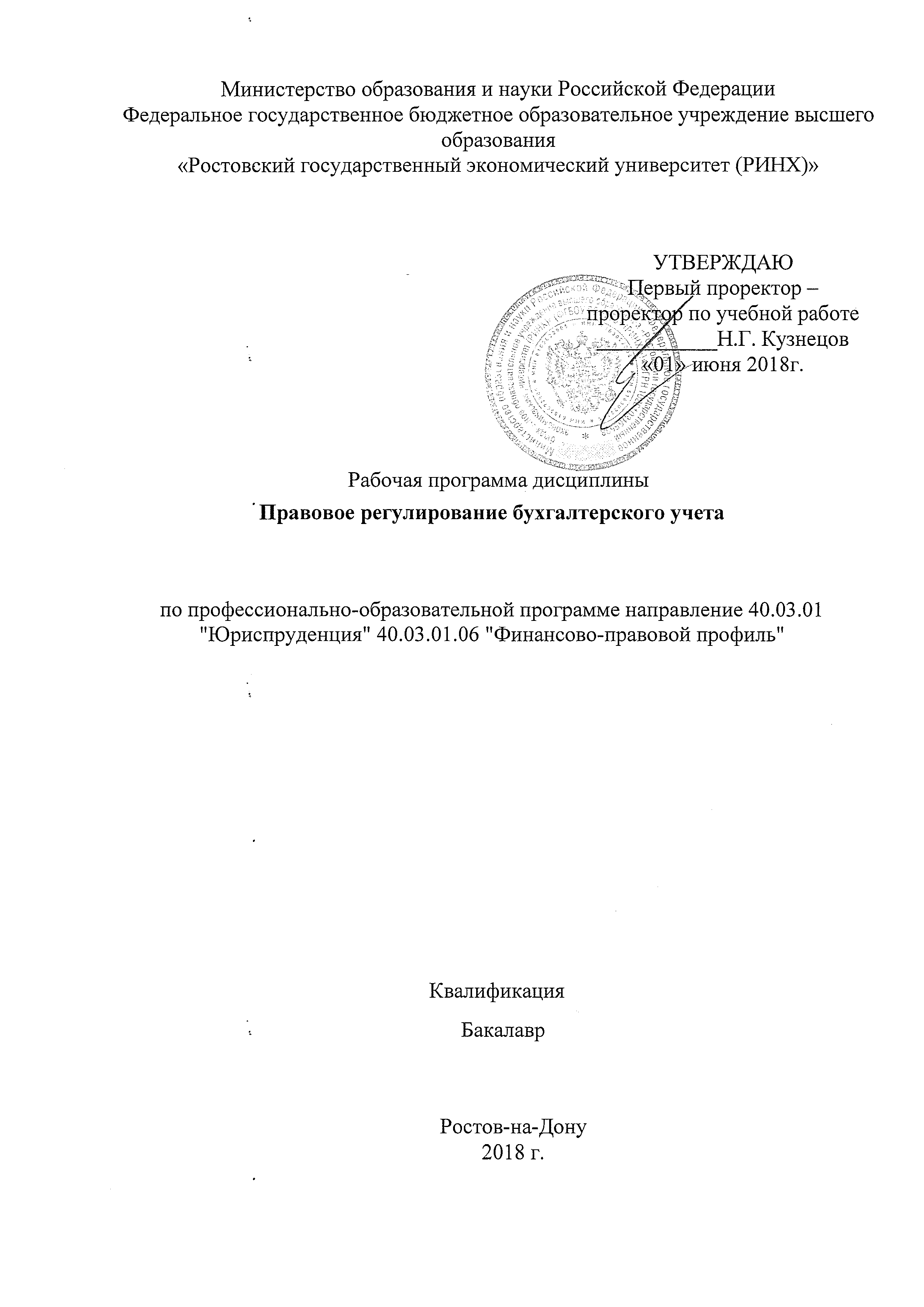 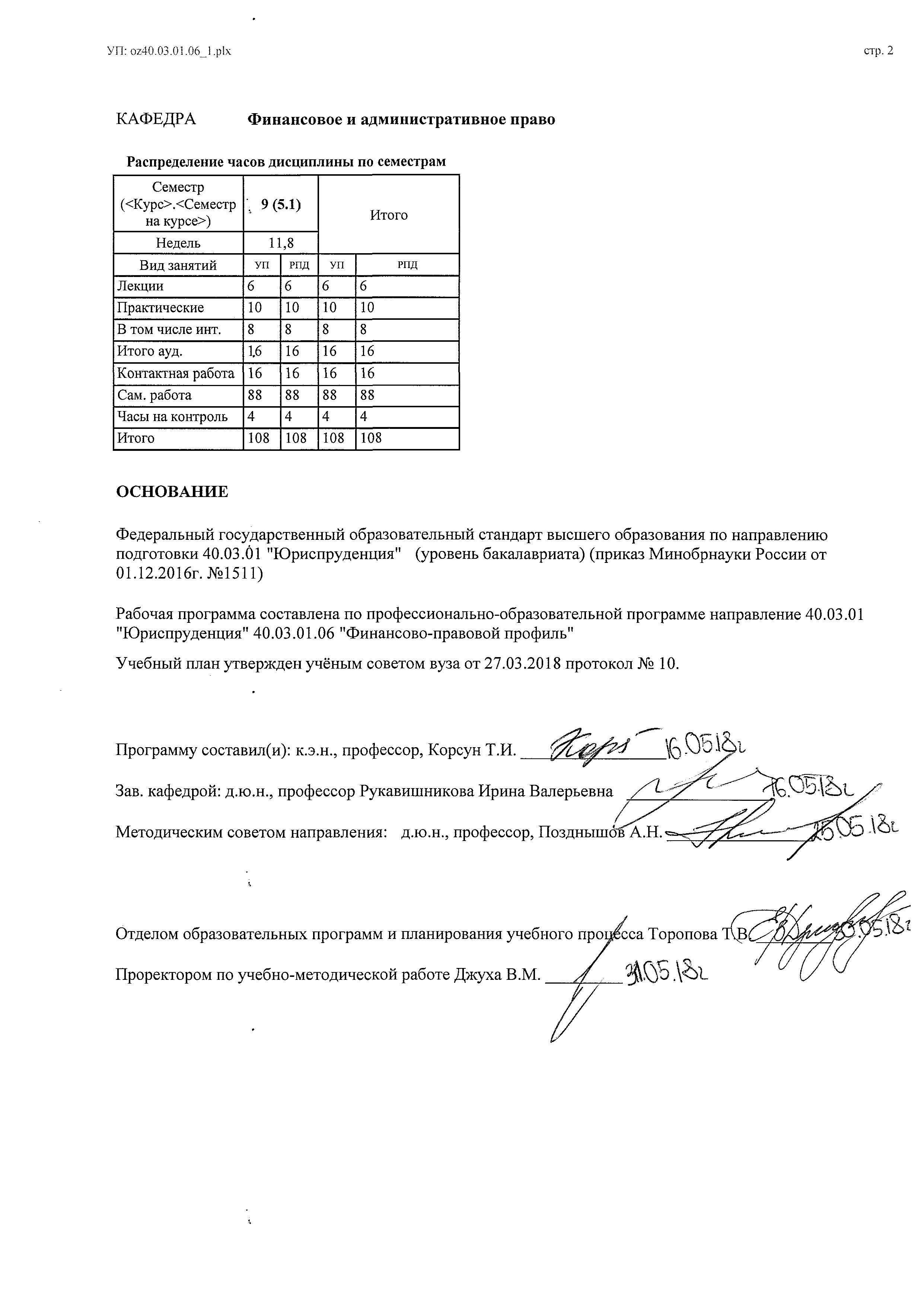 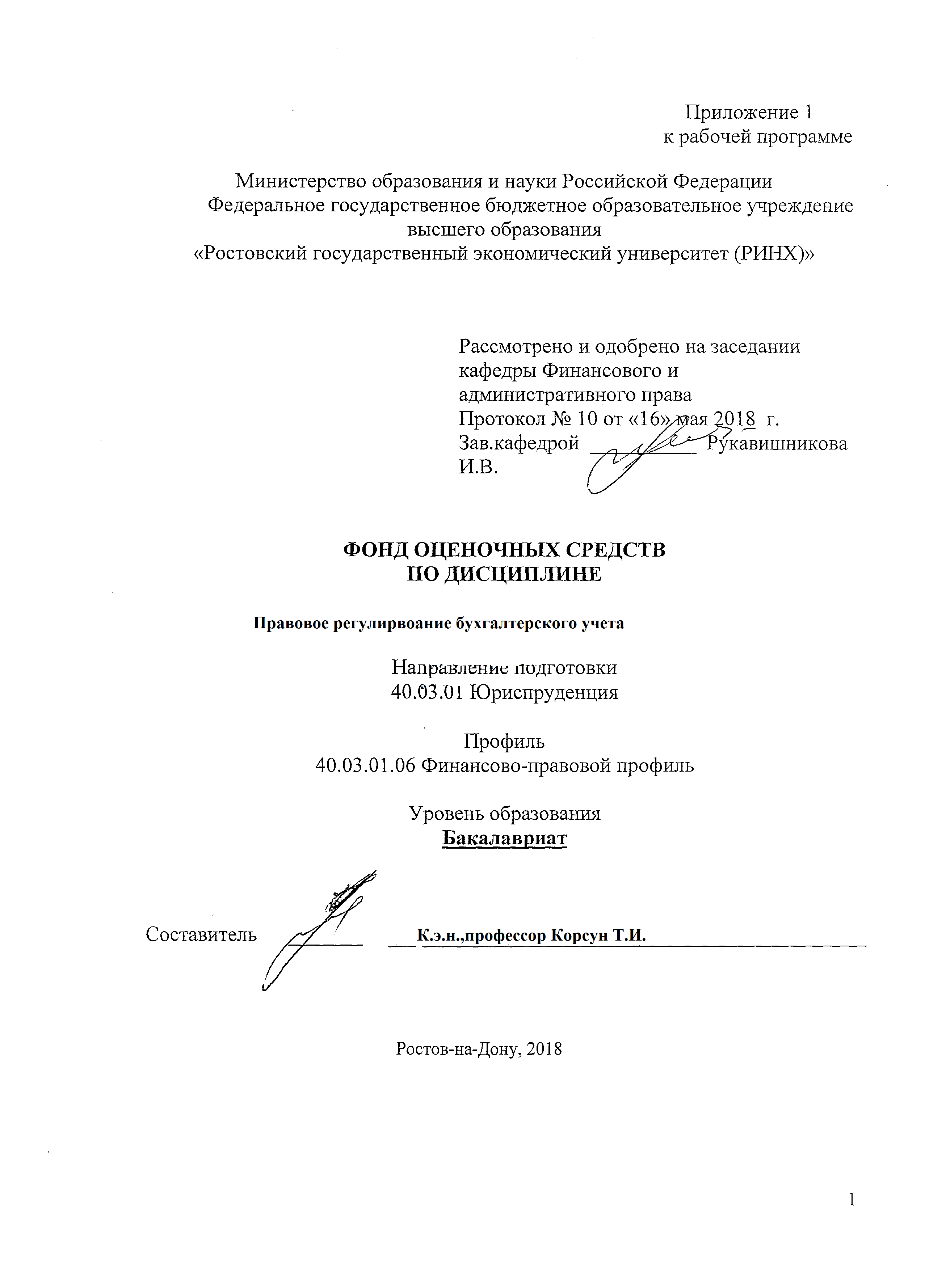 1 Перечень компетенций с указанием этапов их формирования в процессе освоения образовательной программыПеречень компетенций с указанием этапов их формирования представлен в п. 3. «Требования к результатам освоения дисциплины» рабочей программы дисциплины. 2 Описание показателей и критериев оценивания компетенций на различных этапах их формирования, описание шкал оценивания  2.1 Показатели и критерии оценивания компетенций:  О- опрос; Д – доклад.2.2 Шкалы оценивания:   Текущий контроль успеваемости и промежуточная аттестация осуществляется в рамках накопительной балльно-рейтинговой системы в 100-балльной шкале.Критерии оценки:50-100 баллов (зачет)0-49 баллов (незачет)Критерии оценивания: - оценка «зачтено» выставляется студенту, если дан правильный, полный и обоснованные ответы по каждому вопросу билета; -оценка «не зачтено» выставляется студенту, если ответ (ответы) на вопрос (вопросы) билета неверен, либо верен, но юридически не обоснован.3 Типовые контрольные задания или иные материалы, необходимые для оценки знаний, умений, навыков и (или) опыта деятельности, характеризующих этапы формирования компетенций в процессе освоения образовательной программыМинистерство образования и науки Российской ФедерацииФедеральное государственное бюджетное образовательное учреждение высшего образования«Ростовский государственный экономический университет (РИНХ)»Кафедра Финансового и административного праваВопросы к зачёту по дисциплине «Правовое регулирование бухгалтерского учета»Назовите общие черты и отличия бухгалтерского  и  налогового учета.Дайте характеристику информационной  базы  оперативного и  бухгалтерского учета.Сформулируйте определение  предмета  бухгалтерского учета с позиции юриспруденции.Охарактеризуйте  объекты бухгалтерского учета.Дайте  понятие учетных правоотношений.Определите структуру  и виды учетных правоотношений.Какое   значение  имеет бухгалтерский  учет в юридической практикеХарактеристика  Положения по ведению бухгалтерского учета и отчетности в РФ (№ 34-н)  как  составной  части действующего  бухгалтерского законодательстваВ чем заключается  влияние норм гражданского права на организацию бухгалтерского учетаКакая  взаимосвязь налогового, таможенного, трудового законодательства с бухгалтерским законодательствомОпределите  отношение норм законодательства об административных правонарушениях и уголовного кодекса к системе регулирования бухгалтерского учета и отчетности.Охарактеризуйте  бухгалтерские стандарты, регулирующие общие вопросы раскрытия информацииПеречислите Правила (ПБУ), отражающие учет  активов  и обязательств хозяйствующего субъекта.Дайте характеристику ПБУ, регламентирующих систему раскрытия финансовых результатов.Назовите законодательные акты как составные части  правового  поля бухгалтерского учетаДайте характеристику видов имущества организаций  как объектов бухгалтерского учета.Назовите состав  внеоборотных  активовПеречислите  оборотные активы (материалы, товары, денежные средства, финансовые вложения, дебиторская задолженность) и их правовое положениеОхарактеризуйте  обязательства как объекты бухгалтерского учета.Что такое   факты хозяйственной жизни  и порядок их отражения в системе бухгалтерских счетовОбъясните  порядок привлечения к административной ответственности должностных лиц бухгалтерской службы экономических субъектов в соответствии КоАП (ст.3.2. КоАП)Когда и как применяется  налоговая санкция как мера ответственности за налоговые правонарушения экономических субъектов (ст. 114. НК РФ)Приведите характеристику мер наказания за уголовные преступления в области бухгалтерского учета (ст.44 УК)Назовите элементы метода бухгалтерского учетаКак охарактеризовать юридическое значение бухгалтерских документовКаков порядок денежной оценки имущества и обязательств.УП: 40.05.03_1.pli.xml			стр. 13Каким правовым документом регламентируется  инвентаризация активов и обязательств.Дайте  характеристику бухгалтерских  счетов и  способа  двойной записи на счетах.Назначение и характеристика синтетического и аналитического учета.Покажите роль и место балансового обобщения в системе бухгалтерского учета.Назовите порядок оформления денежных операций по кассеКакими правовыми актами регламентируется документальное оформление операций по расчетному счетуДайте характеристику  документов по оплате труда.Как охарактеризовать финансовые вложения и их документальное оформлениеНазовите  приемы исследования операций с высоколиквидными активамиДайте  понятие и определение  учетного процесса, его организации.Назовите  стадии учетного процессаОхарактеризуйте  способы  исправления  ошибок.Какими  правовыми актами регламентируется  бухгалтерский  учет доходов, расходов и финансовых результатовДайте  классификацию отчетности по нескольким критериям:-по экономическому содержанию,- по длительности охватываемого периода,- по степени обобщения отчетных данных.Сформулируйте  требования к информации, содержащейся в отчетности:-полнота и достоверность,-нейтральность, существенность,-сравнимость, постоянство форм бухгалтерской отчетности.Охарактеризуйте  пользователей  бухгалтерской отчетности.Дайте  понятие публичности бухгалтерской отчетности.2.2 Шкалы оценивания:   Текущий контроль успеваемости и промежуточная аттестация осуществляется в рамках накопительной балльно-рейтинговой системы в 100-балльной шкале.Критерии оценки:50-100 баллов (зачет)0-49 баллов (незачет)Критерии оценивания: - оценка «зачтено» выставляется студенту, если дан правильный, полный и обоснованные ответы по каждому вопросу билета; -оценка «не зачтено» выставляется студенту, если ответ (ответы) на вопрос (вопросы) билета неверен, либо верен, но юридически не обоснован.Составитель ________________________ Т.И. Корсун«____»__________________201 г. Оформление тем для докладовМинистерство образования и науки Российской ФедерацииФедеральное государственное бюджетное образовательное учреждение высшего образования«Ростовский государственный экономический университет (РИНХ)»Кафедра Финансового и административного  праваТемы докладов по дисциплинеПравовое регулирование бухгалтерского учетаУчетная информация в выявлении и раскрытии экономических преступлений Необоснованность записи в счетах аналитического учета как признаки и доказательства преступления.Компьютеризация и аналитический учет. Инвентаризация и аналитический учет.Порядок привлечения к административной ответственности должностных лиц в соответствии КоАП (ст.3.2. КоАП). Налоговая санкция как мера ответственности за налоговые правонарушения (ст. 114. НК РФ). Меры наказания за уголовные преступления в области бухгалтерского учета (ст.44 УК)Понятия учетного процесса, его организация.Стадии учетного процессаСпособы исправления ошибок.Синтетический и аналитический учет некоторых объектов хозяйственной деятельности.Учет доходов, расходов и финансовых результатов.Защита прав субъектов хозяйственной деятельности»Должностные инструкции работников бухгалтерской службы и их исполнение Административная ответственность за экономические и налоговые правонарушения Виды налоговых правонарушений и ответственность за их совершение Уголовная ответственность за экономические и налоговые правонарушения«Правовые принципы осуществления бухгалтерского учета»Федеральный закон «О бухгалтерском учете» о задачах, стоящих перед бухгалтерским учетомСтандарты бухгалтерского учетаОбъекты бухгалтерского учета, их характеристика.Организационно-правовые принципы функционирования бухгалтерской службыДолжностные полномочия главного бухгалтера хозяйствующего субъекта.Критерии оценивания:- оценка «зачтено» выставляется студенту, если дан правильный, полный и обоснованные ответы по каждому вопросу билета; -оценка «не зачтено» выставляется студенту, если ответ (ответы) на вопрос (вопросы) билета неверен, либо верен, но юридически не обоснован.Выступление с докладом оценивается по следующим критериям:полнота и степень систематизированности изложенного материала: 0-20б обоснование актуальности и научной новизны проблемы: 0-15 б.логичность и последовательность изложения проблемы: 0-15 б.навыки научно-исследовательской работы с литературой и нормативно-правовыми актами: 0-15 б.    анализ различных научных подходов к проблеме: 0-15 б.самостоятельность выводов докладчика: 0-10 б.качество ответов на вопросы: 0-10.Составитель______________________ Т.И. Корсун                                                                       «____»______________20  г. Оформление вопросов для опросаМинистерство образования и науки Российской ФедерацииФедеральное государственное бюджетное образовательное учреждение высшего образования«Ростовский государственный экономический университет (РИНХ)»Кафедра Финансового и административного праваВопросы для опросапо дисциплине  Правовое регулирование бухгалтерского учетаТема 1. «Основы теории бухгалтерского учета».Тема 1 «Понятие, содержание и правовое значение бухгалтерского учета»Понятие хозяйственного учета, его составные части.Определение бухгалтерского учета.Налоговый учет, управленческий учет.Юридическое определение предмета бухгалтерского учета.Правовое значение бухгалтерского учета  в юридической практикеТема 2 «Бухгалтерское законодательство и его место в системе права».Бухгалтерское законодательство как совокупность нормативных актовСоотношение бухгалтерского законодательства с гражданским и налоговым законодательствомЗависимость бухгалтерского учета от налогового законодательстваУчетная политика организации как инструмент применения бухгалтерского законодательстваНалоговая и договорная политика организаций, основанная на действующем законодательствеТема 3 «Правовые основы организации бухгалтерского учета»Правовое регулирование бухгалтерского учета.Стандарты бухгалтерского учетаОбъекты бухгалтерского учета, их характеристика.Организационно-правовые принципы функционирования бухгалтерской службыДолжностные полномочия главного бухгалтера хозяйствующего субъекта.Основные положения закона «О саморегулируемых организациях».Критерии оценивания:  оценка «зачтено» выставляется студенту, если дан правильный, полный и обоснованные ответы по каждому вопросу; оценка «не зачтено» выставляется студенту, если ответ на вопрос  неверен, либо верен, но юридически не обоснован. Составитель ________________________Т.И. Корсун«____»__________________20     г. 4 Методические материалы, определяющие процедуры оценивания знаний, умений, навыков и (или) опыта деятельности, характеризующих этапы формирования компетенций Процедуры оценивания включают в себя текущий контроль и промежуточную аттестацию.Текущий контроль успеваемости проводится с использованием оценочных средств, представленных в п. 3 данного приложения. Результаты текущего контроля доводятся до сведения студентов до промежуточной аттестации.   	Промежуточная аттестация проводится в форме зачетвЗачет   проводится по расписанию экзаменационной сессии в письменном виде.  Количество вопросов в экзаменационном задании – 2.  Проверка ответов и объявление результатов производится в день зачета.  Результаты аттестации заносятся в экзаменационную ведомость и зачетную книжку студента. Студенты, не прошедшие промежуточную аттестацию по графику сессии, должны ликвидировать задолженность в установленном порядке. 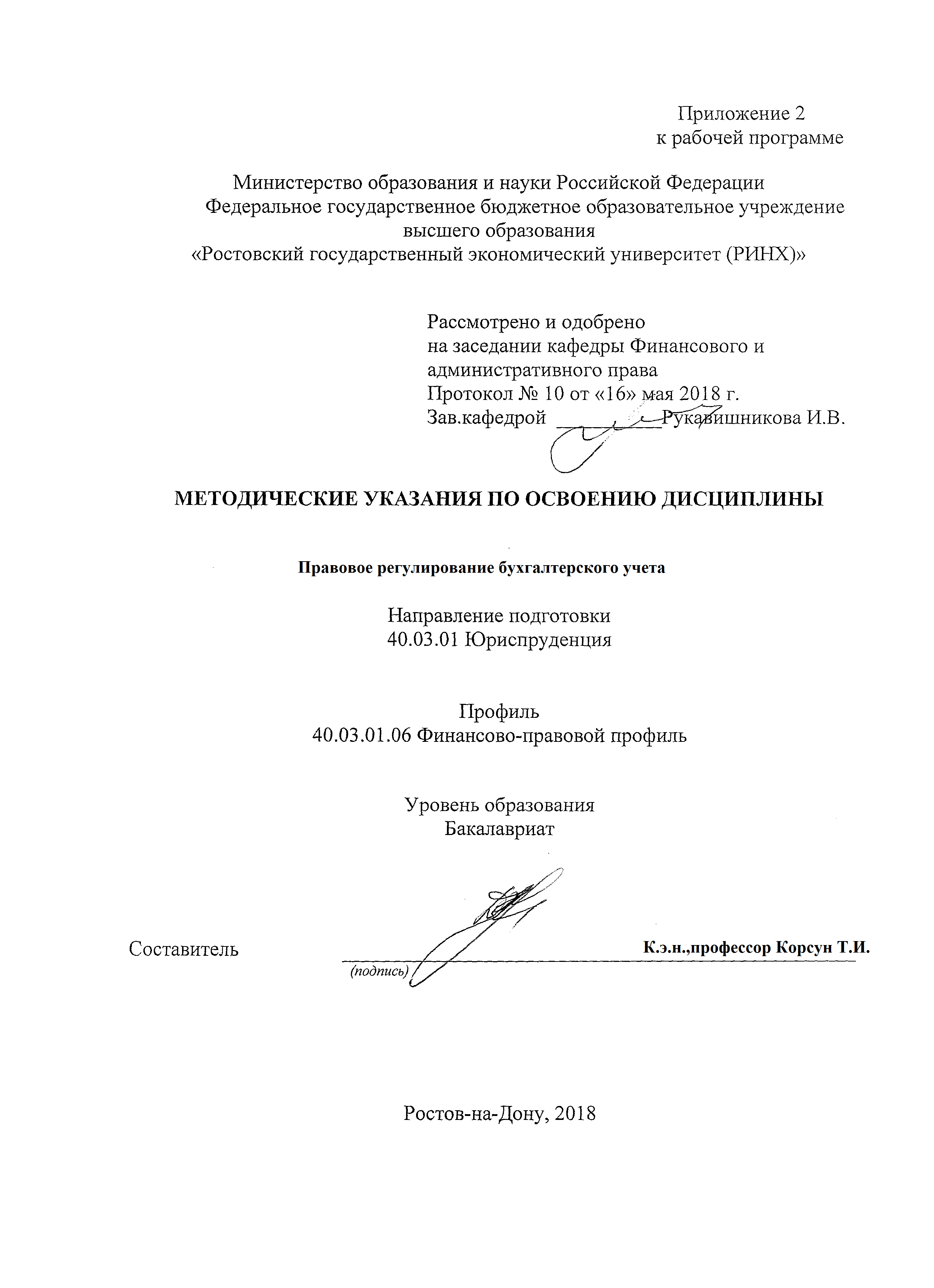 Методические  указания  по  освоению  дисциплины  «Правовое регулирование бухгалтерского учета » студентам  очной , заочной и очно-заочной форм обучения.  Учебным планом по направлению подготовки 40.03.01 «Юриспруденция»предусмотрены следующие виды занятий:- лекции;- практические занятия;1. Методические рекомендации по изучению дисциплины в процессе аудиторных занятий.1.1. Рекомендации по подготовке к лекционным занятиям (теоретический курс) Изучение дисциплины требует систематического и последовательного накопления знаний. Студентам необходимо вести конспект прослушанных лекций. Перед очередной лекцией необходимо просмотреть по конспекту материал предыдущей лекции. При затруднениях в восприятии материала следует обратиться к основным литературным источникам. Если разобраться в материале не удалось, то следует обратиться к лектору (по графику его консультаций) или к преподавателю на практических занятиях. 1.2. Рекомендации по подготовке к практическим (семинарским) занятиям Студентам следует: - ознакомиться с заданием  к занятию; определить примерный объем работы по подготовке к ним; выделить вопросы и задачи, ответы на которые или выполнение и решение  без предварительной подготовки не представляется возможным;- иметь в виду и то, что в библиотеке учебного заведения не всегда имеются в наличии все рекомендованные источники, их необходимо найти заранее.- приносить с собой рекомендованную преподавателем литературу к конкретному занятию; - до очередного практического занятия по рекомендованным литературным источникам проработать теоретический материал, соответствующей темы занятия; - пользоваться техническими средствами обучения и дидактическими материалами, которыми располагает учебное заведение.- при подготовке к практическим занятиям следует обязательно использовать не только лекции, учебную литературу, но и нормативно-правовые акты и материалы правоприменительной практики; - теоретический материал следует соотносить с правовыми нормами, так как в них могут быть внесены изменения, дополнения, которые не всегда отражены в учебной литературе; - при ответах на вопросы и решения задач необходимо внимательно прочитать их текст и попытаться дать аргументированное объяснение с обязательной ссылкой на соответствующую правовую норму; - в начале занятий задать преподавателю вопросы по материалу, вызвавшему затруднения в его понимании и освоении при решении задач, заданных для самостоятельного решения; - по ходу семинара давать конкретные, четкие ответы по существу вопросов. Структура ответов может быть различной: либо вначале делается вывод, а затем приводятся аргументы, либо дается развернутая аргументация принятого решения, на основании которой предлагается ответ. Возможны и несколько вариантов ответов, которые должны быть обоснованны.- на занятии доводить каждую задачу до окончательного решения, демонстрировать понимание проведенного анализа проблемной ситуации, в случае затруднений обращаться к преподавателю. Студентам, пропустившим занятия (независимо от причин), не имеющие письменного решения задач или не подготовившиеся к данному практическому занятию, рекомендуется не позже чем в 2-недельный срок явиться на консультацию к преподавателю и отчитаться по теме, изучавшейся на занятии. Студенты, не отчитавшиеся по каждой не проработанной ими на занятиях теме к началу зачетной сессии, упускают возможность получить положенные баллы за работу в соответствующем семестре. 2. Методические рекомендации по выполнению различных форм самостоятельных заданий  Самостоятельная работа студентов включает в себя выполнение различного рода заданий, которые ориентированы на более глубокое усвоение материала изучаемой дисциплины. По каждой теме учебной дисциплины студентам предлагается перечень заданий для самостоятельной работы. К выполнению заданий для самостоятельной работы предъявляются следующие требования: задания должны исполняться самостоятельно и представляться в установленный срок, а также соответствовать установленным требованиям по оформлению. Студентам следует: - руководствоваться графиком самостоятельной работы, определенным рабочей программой дисциплины; - выполнять все плановые задания, выдаваемые преподавателем для самостоятельного выполнения, и разбирать на семинарах и консультациях неясные вопросы; - использовать при подготовке нормативные документы университета, а именно, положение о написании письменных работ. 2.1. Методические рекомендации по работе с литературой. Любая форма самостоятельной работы студента (подготовка к семинарскому занятию, написание эссе, курсовой работы, доклада и т.п.) начинается с изучения соответствующей литературы.К каждой теме учебной дисциплины подобрана основная и дополнительная литература, которая указана в соответствующем разделе рабочей программы. Основная литература - это учебники и учебные пособия. Дополнительная литература - это монографии, сборники научных трудов, журнальные и газетные статьи, различные справочники, энциклопедии, интернет ресурсы.  Рекомендации студенту: выбранную монографию или статью целесообразно внимательно просмотреть. В книгах следует ознакомиться с оглавлением и научно-справочным аппаратом, прочитать аннотацию и предисловие. Целесообразно ее пролистать, рассмотреть иллюстрации, таблицы, диаграммы, приложения. Такое поверхностное ознакомление позволит узнать, какие главы следует читать внимательно, а какие прочитать быстро; - в книге или журнале, принадлежащие самому студенту, ключевые позиции можно выделять маркером или делать пометки на полях. При работе с Интернет -источником целесообразно также выделять важную информацию; - если книга или журнал не являются собственностью студента, то целесообразно записывать номера страниц, которые привлекли внимание. Позже следует возвратиться к ним, перечитать или переписать нужную информацию. Физическое действие по записыванию помогает прочно заложить данную информацию в «банк памяти». Выделяются следующие виды записей при работе с литературой: Конспект - краткая схематическая запись основного содержания научной работы. Целью является не переписывание произведения, а выявление его логики, системы доказательств, основных выводов. Хороший конспект должен сочетать полноту изложения с краткостью. Цитата - точное воспроизведение текста. Заключается в кавычки. Точно указывается страница источника. Тезисы - концентрированное изложение основных положений прочитанного материала. Аннотация - очень краткое изложение содержания прочитанной работы. Резюме - наиболее общие выводы и положения работы, ее концептуальные итоги. Записи в той или иной форме не только способствуют пониманию и усвоению изучаемого материала, но и помогают вырабатывать навыки ясного изложения в письменной форме тех или иных теоретических вопросов.  2.2. Методические рекомендации по подготовке научного доклада Одной из форм самостоятельной работы студента является подготовка научного доклада, для обсуждения его на практическом (семинарском) занятии. Цель научного доклада - развитие у студентов навыков аналитической работы с научной литературой, анализа дискуссионных научных позиций, аргументации собственных взглядов. Подготовка научных докладов также развивает творческий потенциал студентов. Научный доклад готовится под руководством преподавателя, который ведет практические (семинарские) занятия. Рекомендации студенту: - перед началом работы по написанию научного доклада согласовать с преподавателем тему, структуру, литературу, а также обсудить ключевые вопросы, которые следует раскрыть в докладе;  - представить доклад научному руководителю в письменной форме; - выступить на семинарском занятии с 5-7-минутной презентацией своего научного доклада, ответить на вопросы студентов группы. Требования: - к оформлению научного доклада: шрифт - Times New Roman, размер шрифта -14, межстрочный интервал -1, размер полей – 2 см, отступ в начале абзаца - 1 см, форматирование по ширине); листы доклада скреплены скоросшивателем. На титульном листе указывается наименование учебного заведения, название кафедры, наименование дисциплины, тема доклада, ФИО студента; - к структуре доклада - введение (указывается актуальность, цель и задачи), основная часть, выводы автора, список литературы (не менее 5 позиций источников научной литературы (научные статьи и монографии). Объем согласовывается с преподавателем. В конце работы ставится дата ее выполнения и подпись студента, выполнившего работу. Общая оценка за доклад учитывает содержание доклада, его презентацию, а также ответы на вопросы. 2.3. Методические рекомендации по подготовке реферата  Целью написания рефератов является:	- привитие студентам навыков библиографического поиска необходимой литературы (на бумажных носителях, в электронном виде);привитие студентам навыков компактного  изложения мнения авторов и своего суждения по выбранному вопросу в письменной форме, научно грамотным языком и в хорошем стиле;	- приобретение навыка грамотного оформления ссылок на используемые источники, правильного цитирования авторского текста;	- выявление и развитие у студента интереса к определенной научной и практической проблематике с тем, чтобы исследование ее в дальнейшем продолжалось в подготовке и написании курсовых и дипломной работы и дальнейших научных трудах.	Основные задачи студента при написании реферата:	-    с максимальной полнотой использовать литературу по выбранной теме (как рекомендуемую, так и самостоятельно подобранную) для правильного понимания авторской позиции;	-    верно (без искажения смысла) передать авторскую позицию в своей работе;	-    уяснить для себя и изложить причины своего согласия (несогласия) с тем или иным автором по данной проблеме.	Требования к содержанию:	- материал, использованный в реферате, должен относится строго к выбранной теме;	- необходимо изложить основные аспекты проблемы не только грамотно, но и в соответствии с той или иной логикой (хронологической, тематической, событийной и др.)	- при изложении следует сгруппировать идеи разных авторов по общности точек зрения или по научным школам;- реферат должен заканчиваться подведением итогов проведенной исследовательской  работы: содержать краткий анализ-обоснование преимуществ той точки зрения по рассматриваемому вопросу, с которой Вы солидарны. 	Структура реферата.	1. Титульный  лист.На титульном листе указывается наименование учебного заведения, название кафедры, наименование дисциплины, тема реферата, ФИО студента, ФИО и должность проверившего преподавателя; 	2. Оглавление. Оглавление - это план реферата, в котором каждому разделу должен соответствовать номер страницы, на которой он находится.	3. Текст реферата. Текст реферата делится на три части: введение, основная часть и заключение.	а) Введение - раздел реферата, посвященный постановке проблемы, которая будет рассматриваться и обоснованию выбора темы.	б) Основная часть - это звено работы, в котором последовательно раскрывается выбранная тема. Основная часть может быть представлена как цельным текстом, так и разделена на главы. При необходимости текст реферата может дополняться иллюстрациями, таблицами, графиками, но ими не следует "перегружать" текст.	в) Заключение - данный раздел реферата должен быть представлен в виде выводов, которые готовятся на основе подготовленного текста. Выводы должны быть краткими и четкими. Также в заключении можно обозначить проблемы, которые "высветились" в ходе работы над рефератом, но не были раскрыты в работе.	4.  Список источников и литературы. В данном списке называются как те источники, на которые ссылается студент при подготовке реферата, так и все иные, изученные им в связи с его подготовкой. В работе должно быть использовано не менее 7 разных источников. Работа, выполненная с использованием материала, содержащегося в одном научном источнике, является явным плагиатом и не принимается. Оформление Списка источников и литературы должно соответствовать требованиям, принятым в университете.	Объем и технические требования, предъявляемые к выполнению реферата.	Объем работы должен быть, как правило, не менее 15 и не более 20 страниц. Работа должна выполняться через одинарный интервал 14 шрифтом, размеры оставляемых полей - 2 см.  Страницы должны быть пронумерованы.	При цитировании необходимо соблюдать следующие правила: 	- текст цитаты заключается в кавычки и приводится без изменений, без произвольного сокращения цитируемого фрагмента (пропуск слов, предложений или абзацев допускается, если не влечет искажения всего фрагмента, и обозначается многоточием, которое ставится на месте пропуска) и без искажения смысла;	- каждая цитата должна сопровождаться ссылкой на источник, библиографическое описание которого должно приводиться в соответствии с предъявляемыми требованиями.УП: oz40.03.01.06_1.plxУП: oz40.03.01.06_1.plxУП: oz40.03.01.06_1.plxстр. 3стр. 3Визирование РПД для исполнения в очередном учебном годуВизирование РПД для исполнения в очередном учебном годуОтдел образовательных программ и планирования учебного процесса Торопова Т.В. __________Рабочая программа пересмотрена, обсуждена и одобрена для исполнения в 2019-2020 учебном году на заседании кафедры Финансовое и административное правоЗав. кафедрой д.ю.н., профессор Рукавишникова Ирина Валерьевна  _________________Программу составил(и):  к.э.н., профессор, Корсун Т.И. _________________Отдел образовательных программ и планирования учебного процесса Торопова Т.В. __________Рабочая программа пересмотрена, обсуждена и одобрена для исполнения в 2019-2020 учебном году на заседании кафедры Финансовое и административное правоЗав. кафедрой д.ю.н., профессор Рукавишникова Ирина Валерьевна  _________________Программу составил(и):  к.э.н., профессор, Корсун Т.И. _________________Отдел образовательных программ и планирования учебного процесса Торопова Т.В. __________Рабочая программа пересмотрена, обсуждена и одобрена для исполнения в 2019-2020 учебном году на заседании кафедры Финансовое и административное правоЗав. кафедрой д.ю.н., профессор Рукавишникова Ирина Валерьевна  _________________Программу составил(и):  к.э.н., профессор, Корсун Т.И. _________________Отдел образовательных программ и планирования учебного процесса Торопова Т.В. __________Рабочая программа пересмотрена, обсуждена и одобрена для исполнения в 2019-2020 учебном году на заседании кафедры Финансовое и административное правоЗав. кафедрой д.ю.н., профессор Рукавишникова Ирина Валерьевна  _________________Программу составил(и):  к.э.н., профессор, Корсун Т.И. _________________Отдел образовательных программ и планирования учебного процесса Торопова Т.В. __________Рабочая программа пересмотрена, обсуждена и одобрена для исполнения в 2019-2020 учебном году на заседании кафедры Финансовое и административное правоЗав. кафедрой д.ю.н., профессор Рукавишникова Ирина Валерьевна  _________________Программу составил(и):  к.э.н., профессор, Корсун Т.И. _________________Визирование РПД для исполнения в очередном учебном годуВизирование РПД для исполнения в очередном учебном годуОтдел образовательных программ и планирования учебного процесса Торопова Т.В. __________Рабочая программа пересмотрена, обсуждена и одобрена для исполнения в 2020-2021 учебном году на заседании кафедры Финансовое и административное правоЗав. кафедрой д.ю.н., профессор Рукавишникова Ирина Валерьевна  _________________Программу составил(и):  к.э.н., профессор, Корсун Т.И. _________________Отдел образовательных программ и планирования учебного процесса Торопова Т.В. __________Рабочая программа пересмотрена, обсуждена и одобрена для исполнения в 2020-2021 учебном году на заседании кафедры Финансовое и административное правоЗав. кафедрой д.ю.н., профессор Рукавишникова Ирина Валерьевна  _________________Программу составил(и):  к.э.н., профессор, Корсун Т.И. _________________Отдел образовательных программ и планирования учебного процесса Торопова Т.В. __________Рабочая программа пересмотрена, обсуждена и одобрена для исполнения в 2020-2021 учебном году на заседании кафедры Финансовое и административное правоЗав. кафедрой д.ю.н., профессор Рукавишникова Ирина Валерьевна  _________________Программу составил(и):  к.э.н., профессор, Корсун Т.И. _________________Отдел образовательных программ и планирования учебного процесса Торопова Т.В. __________Рабочая программа пересмотрена, обсуждена и одобрена для исполнения в 2020-2021 учебном году на заседании кафедры Финансовое и административное правоЗав. кафедрой д.ю.н., профессор Рукавишникова Ирина Валерьевна  _________________Программу составил(и):  к.э.н., профессор, Корсун Т.И. _________________Отдел образовательных программ и планирования учебного процесса Торопова Т.В. __________Рабочая программа пересмотрена, обсуждена и одобрена для исполнения в 2020-2021 учебном году на заседании кафедры Финансовое и административное правоЗав. кафедрой д.ю.н., профессор Рукавишникова Ирина Валерьевна  _________________Программу составил(и):  к.э.н., профессор, Корсун Т.И. _________________Визирование РПД для исполнения в очередном учебном годуВизирование РПД для исполнения в очередном учебном годуОтдел образовательных программ и планирования учебного процесса Торопова Т.В. __________Рабочая программа пересмотрена, обсуждена и одобрена для исполнения в 2021-2022 учебном году на заседании кафедры Финансовое и административное правоЗав. кафедрой: д.ю.н., профессор Рукавишникова Ирина Валерьевна  _________________Программу составил(и):  к.э.н., профессор, Корсун Т.И. _________________Отдел образовательных программ и планирования учебного процесса Торопова Т.В. __________Рабочая программа пересмотрена, обсуждена и одобрена для исполнения в 2021-2022 учебном году на заседании кафедры Финансовое и административное правоЗав. кафедрой: д.ю.н., профессор Рукавишникова Ирина Валерьевна  _________________Программу составил(и):  к.э.н., профессор, Корсун Т.И. _________________Отдел образовательных программ и планирования учебного процесса Торопова Т.В. __________Рабочая программа пересмотрена, обсуждена и одобрена для исполнения в 2021-2022 учебном году на заседании кафедры Финансовое и административное правоЗав. кафедрой: д.ю.н., профессор Рукавишникова Ирина Валерьевна  _________________Программу составил(и):  к.э.н., профессор, Корсун Т.И. _________________Отдел образовательных программ и планирования учебного процесса Торопова Т.В. __________Рабочая программа пересмотрена, обсуждена и одобрена для исполнения в 2021-2022 учебном году на заседании кафедры Финансовое и административное правоЗав. кафедрой: д.ю.н., профессор Рукавишникова Ирина Валерьевна  _________________Программу составил(и):  к.э.н., профессор, Корсун Т.И. _________________Отдел образовательных программ и планирования учебного процесса Торопова Т.В. __________Рабочая программа пересмотрена, обсуждена и одобрена для исполнения в 2021-2022 учебном году на заседании кафедры Финансовое и административное правоЗав. кафедрой: д.ю.н., профессор Рукавишникова Ирина Валерьевна  _________________Программу составил(и):  к.э.н., профессор, Корсун Т.И. _________________Визирование РПД для исполнения в очередном учебном годуВизирование РПД для исполнения в очередном учебном годуОтдел образовательных программ и планирования учебного процесса Торопова Т.В. __________Рабочая программа пересмотрена, обсуждена и одобрена для исполнения в 2022-2023 учебном году на заседании кафедры Финансовое и административное правоЗав. кафедрой: д.ю.н., профессор Рукавишникова Ирина Валерьевна  _________________Программу составил(и):  к.э.н., профессор, Корсун Т.И. _________________Отдел образовательных программ и планирования учебного процесса Торопова Т.В. __________Рабочая программа пересмотрена, обсуждена и одобрена для исполнения в 2022-2023 учебном году на заседании кафедры Финансовое и административное правоЗав. кафедрой: д.ю.н., профессор Рукавишникова Ирина Валерьевна  _________________Программу составил(и):  к.э.н., профессор, Корсун Т.И. _________________Отдел образовательных программ и планирования учебного процесса Торопова Т.В. __________Рабочая программа пересмотрена, обсуждена и одобрена для исполнения в 2022-2023 учебном году на заседании кафедры Финансовое и административное правоЗав. кафедрой: д.ю.н., профессор Рукавишникова Ирина Валерьевна  _________________Программу составил(и):  к.э.н., профессор, Корсун Т.И. _________________Отдел образовательных программ и планирования учебного процесса Торопова Т.В. __________Рабочая программа пересмотрена, обсуждена и одобрена для исполнения в 2022-2023 учебном году на заседании кафедры Финансовое и административное правоЗав. кафедрой: д.ю.н., профессор Рукавишникова Ирина Валерьевна  _________________Программу составил(и):  к.э.н., профессор, Корсун Т.И. _________________Отдел образовательных программ и планирования учебного процесса Торопова Т.В. __________Рабочая программа пересмотрена, обсуждена и одобрена для исполнения в 2022-2023 учебном году на заседании кафедры Финансовое и административное правоЗав. кафедрой: д.ю.н., профессор Рукавишникова Ирина Валерьевна  _________________Программу составил(и):  к.э.н., профессор, Корсун Т.И. _________________УП: oz40.03.01.06_1.plxУП: oz40.03.01.06_1.plxУП: oz40.03.01.06_1.plxстр. 41. ЦЕЛИ ОСВОЕНИЯ ДИСЦИПЛИНЫ1. ЦЕЛИ ОСВОЕНИЯ ДИСЦИПЛИНЫ1. ЦЕЛИ ОСВОЕНИЯ ДИСЦИПЛИНЫ1. ЦЕЛИ ОСВОЕНИЯ ДИСЦИПЛИНЫ1. ЦЕЛИ ОСВОЕНИЯ ДИСЦИПЛИНЫ1.1Цели освоения дисциплины: формирование у студентов устойчивой системы знаний о бухгалтерском учете как информационной системе, обеспечивающей финансовый контроль; обеспечение понимания студентами сути правовых норм, регулирующих систему бухгалтерского учета и отчетности в различных сферах хозяйственной деятельности.; получение некоторых практических навыков использования информационной базы, содержащейся в первичных документах, сводных регистрах, бухгалтерской отчетности в правоприменительной практике.Цели освоения дисциплины: формирование у студентов устойчивой системы знаний о бухгалтерском учете как информационной системе, обеспечивающей финансовый контроль; обеспечение понимания студентами сути правовых норм, регулирующих систему бухгалтерского учета и отчетности в различных сферах хозяйственной деятельности.; получение некоторых практических навыков использования информационной базы, содержащейся в первичных документах, сводных регистрах, бухгалтерской отчетности в правоприменительной практике.Цели освоения дисциплины: формирование у студентов устойчивой системы знаний о бухгалтерском учете как информационной системе, обеспечивающей финансовый контроль; обеспечение понимания студентами сути правовых норм, регулирующих систему бухгалтерского учета и отчетности в различных сферах хозяйственной деятельности.; получение некоторых практических навыков использования информационной базы, содержащейся в первичных документах, сводных регистрах, бухгалтерской отчетности в правоприменительной практике.Цели освоения дисциплины: формирование у студентов устойчивой системы знаний о бухгалтерском учете как информационной системе, обеспечивающей финансовый контроль; обеспечение понимания студентами сути правовых норм, регулирующих систему бухгалтерского учета и отчетности в различных сферах хозяйственной деятельности.; получение некоторых практических навыков использования информационной базы, содержащейся в первичных документах, сводных регистрах, бухгалтерской отчетности в правоприменительной практике.1.2Задачи- освоение студентами базовых понятий и принципов правовых основ организации   бухгалтерского учета в РФ; изучение студентами специальной терминологии и сути бухгалтерского учета, вытекающих из действующих нормативно- правовых актов;  рассмотрение проблем, возникающих на практике при реализации нормативных актов по бухгалтерскому учету; изучение основ бухгалтерской отчетности и возможности ее применения в юридической практике; закрепление знаний, полученных в рамках общепрофессиональных и специальных дисциплин, посвященным отдельным аспектам организации бухгалтерского учета.Задачи- освоение студентами базовых понятий и принципов правовых основ организации   бухгалтерского учета в РФ; изучение студентами специальной терминологии и сути бухгалтерского учета, вытекающих из действующих нормативно- правовых актов;  рассмотрение проблем, возникающих на практике при реализации нормативных актов по бухгалтерскому учету; изучение основ бухгалтерской отчетности и возможности ее применения в юридической практике; закрепление знаний, полученных в рамках общепрофессиональных и специальных дисциплин, посвященным отдельным аспектам организации бухгалтерского учета.Задачи- освоение студентами базовых понятий и принципов правовых основ организации   бухгалтерского учета в РФ; изучение студентами специальной терминологии и сути бухгалтерского учета, вытекающих из действующих нормативно- правовых актов;  рассмотрение проблем, возникающих на практике при реализации нормативных актов по бухгалтерскому учету; изучение основ бухгалтерской отчетности и возможности ее применения в юридической практике; закрепление знаний, полученных в рамках общепрофессиональных и специальных дисциплин, посвященным отдельным аспектам организации бухгалтерского учета.Задачи- освоение студентами базовых понятий и принципов правовых основ организации   бухгалтерского учета в РФ; изучение студентами специальной терминологии и сути бухгалтерского учета, вытекающих из действующих нормативно- правовых актов;  рассмотрение проблем, возникающих на практике при реализации нормативных актов по бухгалтерскому учету; изучение основ бухгалтерской отчетности и возможности ее применения в юридической практике; закрепление знаний, полученных в рамках общепрофессиональных и специальных дисциплин, посвященным отдельным аспектам организации бухгалтерского учета.2. МЕСТО ДИСЦИПЛИНЫ В СТРУКТУРЕ ОБРАЗОВАТЕЛЬНОЙ ПРОГРАММЫ2. МЕСТО ДИСЦИПЛИНЫ В СТРУКТУРЕ ОБРАЗОВАТЕЛЬНОЙ ПРОГРАММЫ2. МЕСТО ДИСЦИПЛИНЫ В СТРУКТУРЕ ОБРАЗОВАТЕЛЬНОЙ ПРОГРАММЫ2. МЕСТО ДИСЦИПЛИНЫ В СТРУКТУРЕ ОБРАЗОВАТЕЛЬНОЙ ПРОГРАММЫ2. МЕСТО ДИСЦИПЛИНЫ В СТРУКТУРЕ ОБРАЗОВАТЕЛЬНОЙ ПРОГРАММЫЦикл (раздел) ООП:Цикл (раздел) ООП:Б1.ВБ1.ВБ1.В2.1Требования к предварительной подготовке обучающегося:Требования к предварительной подготовке обучающегося:Требования к предварительной подготовке обучающегося:Требования к предварительной подготовке обучающегося:2.1.1Необходимыми условиями для успешного освоения дисциплины являются навыки, знания и умения, полученные в результате изучения дисциплин:Необходимыми условиями для успешного освоения дисциплины являются навыки, знания и умения, полученные в результате изучения дисциплин:Необходимыми условиями для успешного освоения дисциплины являются навыки, знания и умения, полученные в результате изучения дисциплин:Необходимыми условиями для успешного освоения дисциплины являются навыки, знания и умения, полученные в результате изучения дисциплин:2.1.2Гражданское правоГражданское правоГражданское правоГражданское право2.1.3,Конституционное право,,Конституционное право,,Конституционное право,,Конституционное право,2.1.4Уголовное правоУголовное правоУголовное правоУголовное право2.1.5,Экономика,Экономика,Экономика,Экономика2.2Дисциплины и практики, для которых освоение данной дисциплины (модуля) необходимо как предшествующее:Дисциплины и практики, для которых освоение данной дисциплины (модуля) необходимо как предшествующее:Дисциплины и практики, для которых освоение данной дисциплины (модуля) необходимо как предшествующее:Дисциплины и практики, для которых освоение данной дисциплины (модуля) необходимо как предшествующее:2.2.1Подготовка к сдаче и сдача государственного экзаменаПодготовка к сдаче и сдача государственного экзаменаПодготовка к сдаче и сдача государственного экзаменаПодготовка к сдаче и сдача государственного экзамена3. ТРЕБОВАНИЯ К РЕЗУЛЬТАТАМ ОСВОЕНИЯ ДИСЦИПЛИНЫ3. ТРЕБОВАНИЯ К РЕЗУЛЬТАТАМ ОСВОЕНИЯ ДИСЦИПЛИНЫ3. ТРЕБОВАНИЯ К РЕЗУЛЬТАТАМ ОСВОЕНИЯ ДИСЦИПЛИНЫ3. ТРЕБОВАНИЯ К РЕЗУЛЬТАТАМ ОСВОЕНИЯ ДИСЦИПЛИНЫ3. ТРЕБОВАНИЯ К РЕЗУЛЬТАТАМ ОСВОЕНИЯ ДИСЦИПЛИНЫПК-4: способностью принимать решения и совершать юридические действия в точном соответствии с законодательством Российской ФедерацииПК-4: способностью принимать решения и совершать юридические действия в точном соответствии с законодательством Российской ФедерацииПК-4: способностью принимать решения и совершать юридические действия в точном соответствии с законодательством Российской ФедерацииПК-4: способностью принимать решения и совершать юридические действия в точном соответствии с законодательством Российской ФедерацииПК-4: способностью принимать решения и совершать юридические действия в точном соответствии с законодательством Российской ФедерацииЗнать:Знать:Знать:Знать:Знать:систему бухгалтерского законодательства в РФ  как совокупность нормативных актов;систему бухгалтерского законодательства в РФ  как совокупность нормативных актов;систему бухгалтерского законодательства в РФ  как совокупность нормативных актов;систему бухгалтерского законодательства в РФ  как совокупность нормативных актов;систему бухгалтерского законодательства в РФ  как совокупность нормативных актов;Уметь:Уметь:Уметь:Уметь:Уметь:устанавливать форму реализации правовой нормы в  бухгалтерской деятельности (соблюдение, исполнение, использование);устанавливать форму реализации правовой нормы в  бухгалтерской деятельности (соблюдение, исполнение, использование);устанавливать форму реализации правовой нормы в  бухгалтерской деятельности (соблюдение, исполнение, использование);устанавливать форму реализации правовой нормы в  бухгалтерской деятельности (соблюдение, исполнение, использование);устанавливать форму реализации правовой нормы в  бухгалтерской деятельности (соблюдение, исполнение, использование);Владеть:Владеть:Владеть:Владеть:Владеть:специальной терминологией сферы законодательного регулирования бухгалтерского учета;специальной терминологией сферы законодательного регулирования бухгалтерского учета;специальной терминологией сферы законодательного регулирования бухгалтерского учета;специальной терминологией сферы законодательного регулирования бухгалтерского учета;специальной терминологией сферы законодательного регулирования бухгалтерского учета;ПК-6: способностью юридически правильно квалифицировать факты и обстоятельстваПК-6: способностью юридически правильно квалифицировать факты и обстоятельстваПК-6: способностью юридически правильно квалифицировать факты и обстоятельстваПК-6: способностью юридически правильно квалифицировать факты и обстоятельстваПК-6: способностью юридически правильно квалифицировать факты и обстоятельстваЗнать:Знать:Знать:Знать:Знать:понятие учетного процесса, его организации; -стадии учетного процесса;понятие учетного процесса, его организации; -стадии учетного процесса;понятие учетного процесса, его организации; -стадии учетного процесса;понятие учетного процесса, его организации; -стадии учетного процесса;понятие учетного процесса, его организации; -стадии учетного процесса;Уметь:Уметь:Уметь:Уметь:Уметь:участвовать в разработке эффективных мер, направленных на соблюдение требований действующего бухгалтерского и налогового законодательства,участвовать в разработке эффективных мер, направленных на соблюдение требований действующего бухгалтерского и налогового законодательства,участвовать в разработке эффективных мер, направленных на соблюдение требований действующего бухгалтерского и налогового законодательства,участвовать в разработке эффективных мер, направленных на соблюдение требований действующего бухгалтерского и налогового законодательства,участвовать в разработке эффективных мер, направленных на соблюдение требований действующего бухгалтерского и налогового законодательства,Владеть:Владеть:Владеть:Владеть:Владеть:базовыми навыками устанавливать обстоятельства, уже повлекшие совершение конкретных правонарушений в области бухгалтерской деятельностибазовыми навыками устанавливать обстоятельства, уже повлекшие совершение конкретных правонарушений в области бухгалтерской деятельностибазовыми навыками устанавливать обстоятельства, уже повлекшие совершение конкретных правонарушений в области бухгалтерской деятельностибазовыми навыками устанавливать обстоятельства, уже повлекшие совершение конкретных правонарушений в области бухгалтерской деятельностибазовыми навыками устанавливать обстоятельства, уже повлекшие совершение конкретных правонарушений в области бухгалтерской деятельностиПК-7: владением навыками подготовки юридических документовПК-7: владением навыками подготовки юридических документовПК-7: владением навыками подготовки юридических документовПК-7: владением навыками подготовки юридических документовПК-7: владением навыками подготовки юридических документовЗнать:Знать:Знать:Знать:Знать:обязательные требования  к юридическому и бухгалтерскому документу, с точки зрения содержания, материального носителя, формы, формата, элементов (реквизитов) и т.д.;обязательные требования  к юридическому и бухгалтерскому документу, с точки зрения содержания, материального носителя, формы, формата, элементов (реквизитов) и т.д.;обязательные требования  к юридическому и бухгалтерскому документу, с точки зрения содержания, материального носителя, формы, формата, элементов (реквизитов) и т.д.;обязательные требования  к юридическому и бухгалтерскому документу, с точки зрения содержания, материального носителя, формы, формата, элементов (реквизитов) и т.д.;обязательные требования  к юридическому и бухгалтерскому документу, с точки зрения содержания, материального носителя, формы, формата, элементов (реквизитов) и т.д.;Уметь:Уметь:Уметь:Уметь:Уметь:характеризовать бухгалтерский документ как управленческое решение и как юридическое (в том числе властное) волеизъявлениехарактеризовать бухгалтерский документ как управленческое решение и как юридическое (в том числе властное) волеизъявлениехарактеризовать бухгалтерский документ как управленческое решение и как юридическое (в том числе властное) волеизъявлениехарактеризовать бухгалтерский документ как управленческое решение и как юридическое (в том числе властное) волеизъявлениехарактеризовать бухгалтерский документ как управленческое решение и как юридическое (в том числе властное) волеизъявлениеВладеть:Владеть:Владеть:Владеть:Владеть:навыками технического оформления  и редактирования текста юридического и бухгалтерского документа, в том числе с помощью электронно-вычислительной техникинавыками технического оформления  и редактирования текста юридического и бухгалтерского документа, в том числе с помощью электронно-вычислительной техникинавыками технического оформления  и редактирования текста юридического и бухгалтерского документа, в том числе с помощью электронно-вычислительной техникинавыками технического оформления  и редактирования текста юридического и бухгалтерского документа, в том числе с помощью электронно-вычислительной техникинавыками технического оформления  и редактирования текста юридического и бухгалтерского документа, в том числе с помощью электронно-вычислительной техники4. СТРУКТУРА И СОДЕРЖАНИЕ ДИСЦИПЛИНЫ (МОДУЛЯ)4. СТРУКТУРА И СОДЕРЖАНИЕ ДИСЦИПЛИНЫ (МОДУЛЯ)4. СТРУКТУРА И СОДЕРЖАНИЕ ДИСЦИПЛИНЫ (МОДУЛЯ)4. СТРУКТУРА И СОДЕРЖАНИЕ ДИСЦИПЛИНЫ (МОДУЛЯ)4. СТРУКТУРА И СОДЕРЖАНИЕ ДИСЦИПЛИНЫ (МОДУЛЯ)УП: oz40.03.01.06_1.plxУП: oz40.03.01.06_1.plxУП: oz40.03.01.06_1.plxстр. 5Код занятияНаименование разделов и тем /вид занятия/Семестр / КурсСеместр / КурсЧасовКомпетен-цииЛитератураИнтер акт.ПримечаниеПримечаниеРаздел 1. "Бухгалтерское законодательство и его место в системе права".1.1Тема 1 «Понятие, содержание и правовое значение бухгалтерского учета»Лекция  «Бухгалтерский учет как финансово-правовая категория»Понятие хозяйственного учета, его составные части.Определение бухгалтерского учета.Налоговый учет, управленческий учет.Юридическое определение предмета бухгалтерского учета.Правовое значение бухгалтерского учета  в юридической практике./Лек/992ПК-4 ПК-6 ПК-7Л1.9 Л1.8 Л1.1 Л1.12 Л1.2 Л1.3 Л1.7 Л1.11 Л1.6 Л1.5 Л1.10 Л1.4 Л2.6 Л2.2 Л2.1 Л2.5 Л2.4 Л2.3Э1 Э2 Э3 Э421.2Тема 2 «Бухгалтерское законодательство и его место в системе права».Лекция «Система бухгалтерского законодательства в РФ»1. Бухгалтерское законодательство как совокупность нормативных актов2. Соотношение бухгалтерского законодательства с гражданским и налоговым законодательством3. Зависимость бухгалтерского учета от налогового законодательства4. Учетная политика организации как инструмент применения бухгалтерского законодательства5. Налоговая и договорная политика организаций, основанная на действующем законодательстве/Лек/992ПК-4 ПК-6 ПК-7Л1.9 Л1.8 Л1.1 Л1.12 Л1.2 Л1.3 Л1.7 Л1.11 Л1.5 Л1.4 Л2.6 Л2.2 Л2.1 Л2.5 Л2.4 Л2.3Э1 Э2 Э3 Э401.3Тема 3 «Правовые основы организации бухгалтерского учета»Лекция «Правовые принципы осуществления бухгалтерского учета»Федеральный закон «О бухгалтерском учете» о задачах, стоящих перед бухгалтерским учетом.Объекты бухгалтерского учета, их характеристика.Организационно-правовые принципы функционирования бухгалтерской службыДолжностные полномочия главного бухгалтера хозяйствующего субъекта./Ср/994ПК-4 ПК-6 ПК-7Л1.9 Л1.8 Л1.1 Л1.12 Л1.2 Л1.3 Л1.7 Л1.11 Л1.5 Л1.4 Л2.6 Л2.2 Л2.1 Л2.5 Л2.4 Л2.3Э1 Э2 Э3 Э40УП: oz40.03.01.06_1.plxУП: oz40.03.01.06_1.plxУП: oz40.03.01.06_1.plxстр. 61.4Тема 8 «Ответственность за несоблюдение бухгалтерского и налогового законодательства»Лекция «Защита прав субъектов хозяйственной деятельности»1. Должностные инструкции работников бухгалтерской службы и их исполнение2. Административная ответственность за экономические и налоговые правонарушения3. Виды налоговых правонарушений и ответственность за их совершение4. Уголовная ответственность за экономические и налоговые правонарушения/Ср/994ПК-4 ПК-6 ПК-7Л1.9 Л1.8 Л1.1 Л1.12 Л1.2 Л1.3 Л1.7 Л1.11 Л1.5 Л1.4 Л2.6 Л2.2 Л2.1 Л2.5 Л2.4 Л2.3Э1 Э2 Э3 Э401.5Тема 1. «Понятие, содержание и правовое значение бухгалтерского учета».1. Задания к семинарскому занятию на тему «Основные понятия и определения, применяемые в бухгалтерском учете».Семинар 1.1) Общие черты и отличия бухгалтерского, налогового учета.2) Информационная база оперативного, бухгалтерского учета.3) Предмет бухгалтерского учета с позиции юриспруденции.4) Объекты бухгалтерского учета.Семинар 2.1) Понятие учетных правоотношений.2) Структура и виды учетных правоотношений.Практическое занятие- решение задачи./Пр/992ПК-4 ПК-6 ПК-7Л1.9 Л1.8 Л1.1 Л1.12 Л1.2 Л1.3 Л1.7 Л1.11 Л1.5 Л1.4 Л2.6 Л2.2 Л2.1 Л2.5 Л2.4 Л2.32УП: oz40.03.01.06_1.plxУП: oz40.03.01.06_1.plxУП: oz40.03.01.06_1.plxстр. 71.6Тема 2. «Бухгалтерское законодательство и его место в системе права».1. Задание к семинарскому занятию на тему: «Система нормативно-правовых источников бухгалтерского учета в РФ»Семинар 1.1. Федеральный закон «О бухгалтерском учете»,2. Положение по ведению бухгалтерского учета и отчетности в РФ (№ 34-н) – составные части бухгалтерского законодательства3. Влияние норм гражданского права на организацию бухгалтерского учета4. Взаимосвязь налогового, таможенного, трудового законодательства с бухгалтерским законодательством5. Отношение норм законодательства об административных правонарушениях и уголовного кодекса к системе регулирования бухгалтерского учета и отчетностиII. Задание к семинарскому занятию2 по теме: «Бухгалтерские стандарты (ПБУ) в системе нормативного регулирования бухгалтерского учета в РФ»1. Стандарты, регулирующие общие вопросы раскрытия информации2. Правила (ПБУ), отражающие активы и обязательства хозяйствующего субъекта.3. Характеристика ПБУ, регламентирующих систему раскрытия финансовых результатов.4. Правовое поле, обеспечивающее функционирование бухгалтерского учета/Пр/994ПК-4 ПК-6 ПК-7Л1.9 Л1.8 Л1.1 Л1.12 Л1.2 Л1.3 Л1.7 Л1.11 Л1.5 Л1.4 Л2.6 Л2.2 Л2.1 Л2.5 Л2.4 Л2.3Э1 Э2 Э3 Э421.7Тема 3. «Правовые основы организации бухгалтерского учета».1. Задание к семинарскому занятию по теме: «Классификация объектов бухгалтерского учета».1. Виды имущества организаций как объекты бухгалтерского учета.2. Характеристика состава внеоборотных активов3. Содержание оборотных активов (материалы, товары, денежные средства, финансовые вложения, дебиторская задолженность) и их правовое положение4. Характеристика обязательств как объектов бухгалтерского учета.5. Хозяйственные операции.Практическое занятие-решение задачи./Ср/998ПК-4 ПК-6 ПК-7Л1.9 Л1.8 Л1.1 Л1.12 Л1.2 Л1.3 Л1.7 Л1.11 Л1.5 Л1.4 Л2.6 Л2.2 Л2.1 Л2.5 Л2.4 Л2.3Э1 Э2 Э3 Э40УП: oz40.03.01.06_1.plxУП: oz40.03.01.06_1.plxУП: oz40.03.01.06_1.plxстр. 81.8Тема 8. «Ответственность за несоблюдение бухгалтерского и налогового законодательства».I Задание к семинарскому занятию по теме «Правовые основания привлечения к ответственности работников бухгалтерской службы за нарушение бухгалтерского и налогового законодательства».1. Порядок привлечения к административной ответственности должностных лиц в соответствии КоАП (ст.3.2. КоАП).2. Налоговая санкция как мера ответственности за налоговые правонарушения (ст. 114. НК РФ).3. Меры наказания за уголовные преступления в области бухгалтерского учета (ст.44 УК)/Ср/998ПК-4 ПК-6 ПК-7Л1.9 Л1.8 Л1.1 Л1.12 Л1.2 Л1.3 Л1.7 Л1.11 Л1.5 Л1.4 Л2.6 Л2.2 Л2.1 Л2.5 Л2.4 Л2.301.9Тема 9 «Правовые формы применения бухгалтерских знаний в юриспруденции»«Способы и правила применения бухгалтерских познаний в юридической практике»1. Применение положений теории бухгалтерского учета и отчетности при производстве юридически значимых действий по уголовным, арбитражным, административным делам.2. Привлечение независимого специалиста – бухгалтера по вопросам его профессиональной компетенции.3. Привлечение аудитора (аудиторских организаций) для проведения проверок и дачи аудиторского заключения по экономико-юридическим вопросам.4. Назначение и производство по делу судебно-бухгалтерской экспертизы и получение заключения эксперта./Ср/998ПК-4 ПК-6 ПК-7Л1.9 Л1.8 Л1.1 Л1.12 Л1.2 Л1.3 Л1.7 Л1.11 Л1.5 Л1.4 Л2.6 Л2.2 Л2.1 Л2.5 Л2.4 Л2.301.10Тема 10.  «Приемы исследования данных бухгалтерского учета для раскрытия правонарушений»1. Сущность встречной проверки2. Метод взаимного контроля3. Исследование документов по однородным хозяйственным  операциям4. Комплексный анализ сомнительных документов/Ср/994ПК-4 ПК-6 ПК-7Л1.9 Л1.8 Л1.1 Л1.12 Л1.2 Л1.3 Л1.7 Л1.11 Л1.5 Л1.4 Л2.6 Л2.2 Л2.1 Л2.5 Л2.4 Л2.301.11Тема 1 «Понятие, содержание и правовое значение бухгалтерского учета»«Бухгалтерский учет как финансово- правовая категория»Понятие хозяйственного учета, его составные части.Определение бухгалтерского учета.Налоговый учет, управленческий учет.Юридическое определение предмета бухгалтерского учета.Правовое значение бухгалтерского учета  в юридической практике/Ср/994ПК-4 ПК-6 ПК-7Л1.9 Л1.8 Л1.1 Л1.12 Л1.2 Л1.3 Л1.7 Л1.11 Л1.5 Л1.4 Л2.6 Л2.2 Л2.1 Л2.5 Л2.4 Л2.30УП: oz40.03.01.06_1.plxУП: oz40.03.01.06_1.plxУП: oz40.03.01.06_1.plxстр. 91.12«Правовые основы организации бухгалтерского учета»«Правовые принципы осуществления бухгалтерского учета»Федеральный закон «О бухгалтерском учете» о задачах, стоящих перед бухгалтерским учетом.Объекты бухгалтерского учета, их характеристика.Организационно-правовые принципы функционирования бухгалтерской службыДолжностные полномочия главного бухгалтера хозяйствующего субъекта./Ср/994ПК-4 ПК-6 ПК-7Л1.9 Л1.8 Л1.1 Л1.12 Л1.2 Л1.3 Л1.7 Л1.11 Л1.5 Л1.4 Л2.6 Л2.2 Л2.1 Л2.5 Л2.4 Л2.3Э1 Э2 Э3 Э401.13Тема 8 «Ответственность за несоблюдение бухгалтерского и налогового законодательства»«Защита прав субъектов хозяйственной деятельности»1. Должностные инструкции работников бухгалтерской службы и их исполнение2. Административная ответственность за экономические и налоговые правонарушения3. Виды налоговых правонарушений и ответственность за их совершение4. Уголовная ответственность за экономические и налоговые правонарушения/Ср/994ПК-4 ПК-6 ПК-7Л1.9 Л1.8 Л1.1 Л1.12 Л1.2 Л1.3 Л1.7 Л1.11 Л1.5 Л1.4 Л2.6 Л2.2 Л2.1 Л2.5 Л2.4 Л2.3Э1 Э2 Э3 Э40Раздел 2. « Нормативно правовое обеспечение учетного процесса и бухгалтерской отчетности»2.1Тема 4 «Основы теории бухгалтерского учета».Лекция 1«Метод бухгалтерского учета».Элементы метода. Юридическое значение бухгалтерских документовДенежная оценка имущества и обязательств.Инвентаризация активов и обязательств.Лекция 2Бухгалтерские счета. Способ двойной записи на счетах.Синтетический и аналитический учет.Балансовое обобщение./Лек/992ПК-4 ПК-6 ПК-7Л1.9 Л1.8 Л1.1 Л1.12 Л1.2 Л1.3 Л1.7 Л1.11 Л1.5 Л1.4 Л2.6 Л2.2 Л2.1 Л2.5 Л2.4 Л2.3Э1 Э2 Э3 Э40УП: oz40.03.01.06_1.plxУП: oz40.03.01.06_1.plxУП: oz40.03.01.06_1.plxстр. 102.2Тема 5 «Документация и инвентаризация в системе финансового контроля»Лекция «Документация как средство юридического оформления хозяйственных операций».1. Виды бухгалтерских документов и их значение.2. Классификация бухгалтерских документов.3. Инвентаризация как средство контроля за сохранностью имущества.4. Оформление результатов инвентаризации.5. Использование материалов инвентаризации в правоохранительной деятельности./Ср/992ПК-4 ПК-6 ПК-7Л1.9 Л1.8 Л1.1 Л1.12 Л1.2 Л1.3 Л1.7 Л1.11 Л1.5 Л1.4 Л2.6 Л2.2 Л2.1 Л2.5 Л2.4 Л2.3Э1 Э2 Э3 Э402.3Тема 6 «Общая характеристика учетного процесса»Лекция «Организация учетного процесса»1. Понятия учетного процесса, его организация.2. Стадии учетного процесса3. Способы исправления ошибок.4. Синтетический и аналитический учет некоторых объектов хозяйственной деятельности.5. Учет доходов, расходов и финансовых результатов./Ср/992ПК-4 ПК-6 ПК-7Л1.9 Л1.8 Л1.1 Л1.12 Л1.2 Л1.3 Л1.7 Л1.11 Л1.5 Л1.4 Л2.6 Л2.2 Л2.1 Л2.5 Л2.4 Л2.302.4Тема 7 «Нормативно-правовое обеспечение бухгалтерской отчетности»Лекция «Юридическое значение бухгалтерской отчетности хозяйствующих субъектов».1. Правовые требования, предъявляемые к бухгалтерской отчетности.2. Положение по ведению бухгалтерского учета и отчетности в РФ № 34-н от 29 июля 1998г. об основных формах бухгалтерской отчетности.3. Характеристика основных форм бухгалтерской отчетности: форма 1 – баланс, форма 2 – отчет о прибылях и убытках.4. Публичность бухгалтерской отчетности./Ср/992ПК-4 ПК-6 ПК-7Л1.9 Л1.8 Л1.1 Л1.12 Л1.2 Л1.3 Л1.7 Л1.11 Л1.5 Л1.4 Л2.6 Л2.2 Л2.1 Л2.5 Л2.4 Л2.3Э1 Э2 Э302.5Тема 4. «Основы теории бухгалтерского учета».Практическое занятие 1Решение задачи 3 – Счета и двойная запись.Практическое занятие 2Решение задачи 3 – Регистрация хозяйственных операций./Ср/994ПК-4 ПК-6 ПК-7Л1.9 Л1.8 Л1.1 Л1.12 Л1.2 Л1.3 Л1.7 Л1.11 Л1.5 Л1.4 Л2.6 Л2.2 Л2.1 Л2.5 Л2.4 Л2.3Э1 Э2 Э3 Э40УП: oz40.03.01.06_1.plxУП: oz40.03.01.06_1.plxУП: oz40.03.01.06_1.plxстр. 112.6Тема 5. «Документация и инвентаризация в системе финансового контроля».Задание к семинарскому занятию по теме «Порядок документального оформления имущественных операций».Порядок оформления денежных операций по кассе2. Документальное оформление операций по расчетному счету3. Система документов по оплате труда.4. Финансовые вложения и их документальное оформление5. Приемы исследования операций с высоколиквидными активами.Практическое занятие-решение задачи./Пр/992ПК-4 ПК-6 ПК-7Л1.9 Л1.8 Л1.1 Л1.12 Л1.2 Л1.3 Л1.7 Л1.11 Л1.5 Л1.4 Л2.6 Л2.2 Л2.1 Л2.5 Л2.4 Л2.3Э1 Э2 Э3 Э422.7Тема 6 «Общая характеристика учетного процесса»Практическое занятие- решение задачиСеминар-круглый стол1)Учетный процесс: технологическая и организационная сторона.2)Учетная информация в выявлении и раскрытии экономических преступлениях.3) Необоснованность записи в счетах аналитического учета как признаки и доказательства преступления.4)Компьютеризация и аналитический учет.5) Инвентаризация и аналитический учет./Пр/992ПК-4 ПК-6 ПК-7Л1.9 Л1.8 Л1.1 Л1.12 Л1.2 Л1.3 Л1.7 Л1.11 Л1.5 Л1.4 Л2.6 Л2.2 Л2.1 Л2.5 Л2.4 Л2.3Э1 Э2 Э3 Э402.8Тема 7.  «Нормативно-правовое обеспечение бухгалтерской отчетности».Задание к семинарскому занятию по теме «Информационное содержание бухгалтерской отчетности»1. Классификация отчетности по нескольким критериям:- по экономическому содержанию,- по длительности охватываемого периода,- по степени обобщения отчетных данных.2. Требования к информации, содержащейся в отчетности:полнота и достоверность, нейтральность, существенность, сравнимость постоянство форм бухгалтерской отчетности.3. Пользователи бухгалтерской отчетности.4. Публичность бухгалтерской отчетностиПрактические занятия –решение задачи/Ср/996ПК-4 ПК-6 ПК-7Л1.9 Л1.8 Л1.1 Л1.12 Л1.2 Л1.3 Л1.7 Л1.11 Л1.5 Л1.4 Л2.6 Л2.2 Л2.1 Л2.5 Л2.4 Л2.3Э1 Э2 Э3 Э40УП: oz40.03.01.06_1.plxУП: oz40.03.01.06_1.plxУП: oz40.03.01.06_1.plxстр. 122.9Тема 4 «Основы теории бухгалтерского учета».«Метод бухгалтерского учета».Элементы метода. Юридическое значение бухгалтерских документовДенежная оценка имущества и обязательств.Инвентаризация активов и обязательств.Бухгалтерские счета. Способ двойной записи на счетах.Синтетический и аналитический учет.Балансовое обобщение/Ср/998ПК-4 ПК-6 ПК-7Л1.9 Л1.8 Л1.1 Л1.12 Л1.2 Л1.3 Л1.7 Л1.11 Л1.5 Л1.4 Л2.6 Л2.2 Л2.1 Л2.5 Л2.4 Л2.3Э1 Э2 Э3 Э402.10Тема 5 «Документация и инвентаризация в системе финансового контроля»«Документация как средство юридического оформления хозяйственных операций».1. Виды бухгалтерских документов и их значение.2. Классификация бухгалтерских документов.3. Инвентаризация как средство контроля за сохранностью имущества.4. Оформление результатов инвентаризации.5. Использование материалов инвентаризации в правоохранительной деятельности./Ср/998ПК-4 ПК-6 ПК-7Л1.9 Л1.8 Л1.1 Л1.12 Л1.2 Л1.3 Л1.7 Л1.11 Л1.5 Л1.4 Л2.6 Л2.2 Л2.1 Л2.5 Л2.4 Л2.3Э1 Э2 Э3 Э402.11Тема 7 «Нормативно-правовое обеспечение бухгалтерской отчетности»«Юридическое значение бухгалтерской отчетности хозяйствующих субъектов».1. Правовые требования, предъявляемые к бухгалтерской отчетности.2. Положение по ведению бухгалтерского учета и отчетности в РФ № 34-н от 29 июля 1998г. об основных формах бухгалтерской отчетности.3. Характеристика основных форм бухгалтерской отчетности: форма 1 – баланс, форма 2 – отчет о прибылях и убытках.4. Публичность бухгалтерской отчетности./Ср/998ПК-4 ПК-6 ПК-7Л1.9 Л1.8 Л1.1 Л1.12 Л1.2 Л1.3 Л1.7 Л1.11 Л1.5 Л1.4 Л2.6 Л2.2 Л2.1 Л2.5 Л2.4 Л2.3Э1 Э2 Э3 Э402.12/Зачёт/994ПК-4 ПК-6 ПК-7Л1.9 Л1.8 Л1.1 Л1.12 Л1.2 Л1.3 Л1.7 Л1.11 Л1.5 Л1.4 Л2.6 Л2.2 Л2.1 Л2.5 Л2.4 Л2.3Э1 Э2 Э3 Э405. ФОНД ОЦЕНОЧНЫХ СРЕДСТВ5. ФОНД ОЦЕНОЧНЫХ СРЕДСТВ5. ФОНД ОЦЕНОЧНЫХ СРЕДСТВ5. ФОНД ОЦЕНОЧНЫХ СРЕДСТВ5. ФОНД ОЦЕНОЧНЫХ СРЕДСТВ5. ФОНД ОЦЕНОЧНЫХ СРЕДСТВ5. ФОНД ОЦЕНОЧНЫХ СРЕДСТВ5. ФОНД ОЦЕНОЧНЫХ СРЕДСТВ5. ФОНД ОЦЕНОЧНЫХ СРЕДСТВ5. ФОНД ОЦЕНОЧНЫХ СРЕДСТВ5.1. Фонд оценочных средств для проведения промежуточной аттестации5.1. Фонд оценочных средств для проведения промежуточной аттестации5.1. Фонд оценочных средств для проведения промежуточной аттестации5.1. Фонд оценочных средств для проведения промежуточной аттестации5.1. Фонд оценочных средств для проведения промежуточной аттестации5.1. Фонд оценочных средств для проведения промежуточной аттестации5.1. Фонд оценочных средств для проведения промежуточной аттестации5.1. Фонд оценочных средств для проведения промежуточной аттестации5.1. Фонд оценочных средств для проведения промежуточной аттестации5.1. Фонд оценочных средств для проведения промежуточной аттестацииВопросы для подготовки к зачету:1)  Назовите общие черты и отличия бухгалтерского  и  налогового учета.Вопросы для подготовки к зачету:1)  Назовите общие черты и отличия бухгалтерского  и  налогового учета.Вопросы для подготовки к зачету:1)  Назовите общие черты и отличия бухгалтерского  и  налогового учета.Вопросы для подготовки к зачету:1)  Назовите общие черты и отличия бухгалтерского  и  налогового учета.Вопросы для подготовки к зачету:1)  Назовите общие черты и отличия бухгалтерского  и  налогового учета.Вопросы для подготовки к зачету:1)  Назовите общие черты и отличия бухгалтерского  и  налогового учета.Вопросы для подготовки к зачету:1)  Назовите общие черты и отличия бухгалтерского  и  налогового учета.Вопросы для подготовки к зачету:1)  Назовите общие черты и отличия бухгалтерского  и  налогового учета.Вопросы для подготовки к зачету:1)  Назовите общие черты и отличия бухгалтерского  и  налогового учета.Вопросы для подготовки к зачету:1)  Назовите общие черты и отличия бухгалтерского  и  налогового учета.УП: oz40.03.01.06_1.plxУП: oz40.03.01.06_1.plxУП: oz40.03.01.06_1.plxстр. 132) Дайте характеристику информационной  базы  оперативного и  бухгалтерского учета.3) Сформулируйте определение  предмета  бухгалтерского учета с позиции юриспруденции.4) Охарактеризуйте  объекты бухгалтерского учета.5) Дайте  понятие учетных правоотношений.6)  Определите структуру  и виды учетных правоотношений.7) Какое   значение  имеет бухгалтерский  учет в юридической практике8). Перечислите особенности  Федерального  закона «О бухгалтерском учете» от  6 декабря 2011г.№402-ФЗ9). Дайте  характеристику  Положения по ведению бухгалтерского учета и отчетности в РФ (№ 34-н)  как  составной  части действующего  бухгалтерского законодательства10) В чем заключается  влияние норм гражданского права на организацию бухгалтерского учета11)Какая  взаимосвязь налогового, таможенного, трудового законодательства с бухгалтерским законодательством12)Определите  отношение норм законодательства об административных правонарушениях и уголовного кодекса к системе регулирования бухгалтерского учета и отчетности.13) Охарактеризуйте  бухгалтерские стандарты, регулирующие общие вопросы раскрытия информации14) Перечислите Правила (ПБУ), отражающие учет  активов  и обязательств хозяйствующего субъекта.15)Дайте характеристику ПБУ, регламентирующих систему раскрытия финансовых результатов.16)Назовите законодательные акты как составные части  правового  поля бухгалтерского учета17)Дайте характеристику видов имущества организаций  как объектов бухгалтерского учета.18)Назовите состав  внеоборотных  активов19)Перечислите  оборотные активы (материалы, товары, денежные средства, финансовые вложения, дебиторская задолженность) и их правовое положение20)Охарактеризуйте  обязательства как объекты бухгалтерского учета.21)Что такое   факты хозяйственной жизни  и порядок их отражения в системе бухгалтерских счетов22)Объясните  порядок привлечения к административной ответственности должностных лиц бухгалтерской службы экономических субъектов в соответствии КоАП (ст.3.2. КоАП)23)Когда и как применяется  налоговая санкция как мера ответственности за налоговые правонарушения экономических субъектов (ст. 114. НК РФ)24)Приведите характеристику мер наказания за уголовные преступления в области бухгалтерского учета (ст.44 УК)25) Назовите элементы метода бухгалтерского учета26)Как охарактеризовать юридическое значение бухгалтерских документов27)Каков порядок денежной оценки имущества и обязательств.28)Каким правовым документом регламентируется  инвентаризация активов и обязательств.29)Дайте  характеристику бухгалтерских  счетов и  способа  двойной записи на счетах.30)Назначение и характеристика синтетического и аналитического учета.31)Покажите роль и место балансового обобщения в системе бухгалтерского учета.32)Назовите порядок оформления денежных операций по кассе33)Какими правовыми актами регламентируется документальное оформление операций по расчетному счету34)Дайте характеристику  документов по оплате труда.35)Как охарактеризовать финансовые вложения и их документальное оформление36)Назовите  приемы исследования операций с высоколиквидными активами37)Дайте  понятие и определение  учетного процесса, его организации.38)Назовите  стадии учетного процесса39)Охарактеризуйте  способы  исправления  ошибок.40) Какими  правовыми актами регламентируется  бухгалтерский  учет доходов, расходов и финансовых результатов41) Дайте  классификацию бухгалтерской  отчетности по  по экономическому содержанию,42)Сформулируйте  требования к информации, содержащейся в годовой бухгалтерской отчетности : в форме 1- Бухгалтерский баланс, в форме 2- Отчет о финансовых результатах43)Охарактеризуйте  пользователей  бухгалтерской отчетности.44)Дайте  понятие публичности бухгалтерской отчетности.2) Дайте характеристику информационной  базы  оперативного и  бухгалтерского учета.3) Сформулируйте определение  предмета  бухгалтерского учета с позиции юриспруденции.4) Охарактеризуйте  объекты бухгалтерского учета.5) Дайте  понятие учетных правоотношений.6)  Определите структуру  и виды учетных правоотношений.7) Какое   значение  имеет бухгалтерский  учет в юридической практике8). Перечислите особенности  Федерального  закона «О бухгалтерском учете» от  6 декабря 2011г.№402-ФЗ9). Дайте  характеристику  Положения по ведению бухгалтерского учета и отчетности в РФ (№ 34-н)  как  составной  части действующего  бухгалтерского законодательства10) В чем заключается  влияние норм гражданского права на организацию бухгалтерского учета11)Какая  взаимосвязь налогового, таможенного, трудового законодательства с бухгалтерским законодательством12)Определите  отношение норм законодательства об административных правонарушениях и уголовного кодекса к системе регулирования бухгалтерского учета и отчетности.13) Охарактеризуйте  бухгалтерские стандарты, регулирующие общие вопросы раскрытия информации14) Перечислите Правила (ПБУ), отражающие учет  активов  и обязательств хозяйствующего субъекта.15)Дайте характеристику ПБУ, регламентирующих систему раскрытия финансовых результатов.16)Назовите законодательные акты как составные части  правового  поля бухгалтерского учета17)Дайте характеристику видов имущества организаций  как объектов бухгалтерского учета.18)Назовите состав  внеоборотных  активов19)Перечислите  оборотные активы (материалы, товары, денежные средства, финансовые вложения, дебиторская задолженность) и их правовое положение20)Охарактеризуйте  обязательства как объекты бухгалтерского учета.21)Что такое   факты хозяйственной жизни  и порядок их отражения в системе бухгалтерских счетов22)Объясните  порядок привлечения к административной ответственности должностных лиц бухгалтерской службы экономических субъектов в соответствии КоАП (ст.3.2. КоАП)23)Когда и как применяется  налоговая санкция как мера ответственности за налоговые правонарушения экономических субъектов (ст. 114. НК РФ)24)Приведите характеристику мер наказания за уголовные преступления в области бухгалтерского учета (ст.44 УК)25) Назовите элементы метода бухгалтерского учета26)Как охарактеризовать юридическое значение бухгалтерских документов27)Каков порядок денежной оценки имущества и обязательств.28)Каким правовым документом регламентируется  инвентаризация активов и обязательств.29)Дайте  характеристику бухгалтерских  счетов и  способа  двойной записи на счетах.30)Назначение и характеристика синтетического и аналитического учета.31)Покажите роль и место балансового обобщения в системе бухгалтерского учета.32)Назовите порядок оформления денежных операций по кассе33)Какими правовыми актами регламентируется документальное оформление операций по расчетному счету34)Дайте характеристику  документов по оплате труда.35)Как охарактеризовать финансовые вложения и их документальное оформление36)Назовите  приемы исследования операций с высоколиквидными активами37)Дайте  понятие и определение  учетного процесса, его организации.38)Назовите  стадии учетного процесса39)Охарактеризуйте  способы  исправления  ошибок.40) Какими  правовыми актами регламентируется  бухгалтерский  учет доходов, расходов и финансовых результатов41) Дайте  классификацию бухгалтерской  отчетности по  по экономическому содержанию,42)Сформулируйте  требования к информации, содержащейся в годовой бухгалтерской отчетности : в форме 1- Бухгалтерский баланс, в форме 2- Отчет о финансовых результатах43)Охарактеризуйте  пользователей  бухгалтерской отчетности.44)Дайте  понятие публичности бухгалтерской отчетности.2) Дайте характеристику информационной  базы  оперативного и  бухгалтерского учета.3) Сформулируйте определение  предмета  бухгалтерского учета с позиции юриспруденции.4) Охарактеризуйте  объекты бухгалтерского учета.5) Дайте  понятие учетных правоотношений.6)  Определите структуру  и виды учетных правоотношений.7) Какое   значение  имеет бухгалтерский  учет в юридической практике8). Перечислите особенности  Федерального  закона «О бухгалтерском учете» от  6 декабря 2011г.№402-ФЗ9). Дайте  характеристику  Положения по ведению бухгалтерского учета и отчетности в РФ (№ 34-н)  как  составной  части действующего  бухгалтерского законодательства10) В чем заключается  влияние норм гражданского права на организацию бухгалтерского учета11)Какая  взаимосвязь налогового, таможенного, трудового законодательства с бухгалтерским законодательством12)Определите  отношение норм законодательства об административных правонарушениях и уголовного кодекса к системе регулирования бухгалтерского учета и отчетности.13) Охарактеризуйте  бухгалтерские стандарты, регулирующие общие вопросы раскрытия информации14) Перечислите Правила (ПБУ), отражающие учет  активов  и обязательств хозяйствующего субъекта.15)Дайте характеристику ПБУ, регламентирующих систему раскрытия финансовых результатов.16)Назовите законодательные акты как составные части  правового  поля бухгалтерского учета17)Дайте характеристику видов имущества организаций  как объектов бухгалтерского учета.18)Назовите состав  внеоборотных  активов19)Перечислите  оборотные активы (материалы, товары, денежные средства, финансовые вложения, дебиторская задолженность) и их правовое положение20)Охарактеризуйте  обязательства как объекты бухгалтерского учета.21)Что такое   факты хозяйственной жизни  и порядок их отражения в системе бухгалтерских счетов22)Объясните  порядок привлечения к административной ответственности должностных лиц бухгалтерской службы экономических субъектов в соответствии КоАП (ст.3.2. КоАП)23)Когда и как применяется  налоговая санкция как мера ответственности за налоговые правонарушения экономических субъектов (ст. 114. НК РФ)24)Приведите характеристику мер наказания за уголовные преступления в области бухгалтерского учета (ст.44 УК)25) Назовите элементы метода бухгалтерского учета26)Как охарактеризовать юридическое значение бухгалтерских документов27)Каков порядок денежной оценки имущества и обязательств.28)Каким правовым документом регламентируется  инвентаризация активов и обязательств.29)Дайте  характеристику бухгалтерских  счетов и  способа  двойной записи на счетах.30)Назначение и характеристика синтетического и аналитического учета.31)Покажите роль и место балансового обобщения в системе бухгалтерского учета.32)Назовите порядок оформления денежных операций по кассе33)Какими правовыми актами регламентируется документальное оформление операций по расчетному счету34)Дайте характеристику  документов по оплате труда.35)Как охарактеризовать финансовые вложения и их документальное оформление36)Назовите  приемы исследования операций с высоколиквидными активами37)Дайте  понятие и определение  учетного процесса, его организации.38)Назовите  стадии учетного процесса39)Охарактеризуйте  способы  исправления  ошибок.40) Какими  правовыми актами регламентируется  бухгалтерский  учет доходов, расходов и финансовых результатов41) Дайте  классификацию бухгалтерской  отчетности по  по экономическому содержанию,42)Сформулируйте  требования к информации, содержащейся в годовой бухгалтерской отчетности : в форме 1- Бухгалтерский баланс, в форме 2- Отчет о финансовых результатах43)Охарактеризуйте  пользователей  бухгалтерской отчетности.44)Дайте  понятие публичности бухгалтерской отчетности.2) Дайте характеристику информационной  базы  оперативного и  бухгалтерского учета.3) Сформулируйте определение  предмета  бухгалтерского учета с позиции юриспруденции.4) Охарактеризуйте  объекты бухгалтерского учета.5) Дайте  понятие учетных правоотношений.6)  Определите структуру  и виды учетных правоотношений.7) Какое   значение  имеет бухгалтерский  учет в юридической практике8). Перечислите особенности  Федерального  закона «О бухгалтерском учете» от  6 декабря 2011г.№402-ФЗ9). Дайте  характеристику  Положения по ведению бухгалтерского учета и отчетности в РФ (№ 34-н)  как  составной  части действующего  бухгалтерского законодательства10) В чем заключается  влияние норм гражданского права на организацию бухгалтерского учета11)Какая  взаимосвязь налогового, таможенного, трудового законодательства с бухгалтерским законодательством12)Определите  отношение норм законодательства об административных правонарушениях и уголовного кодекса к системе регулирования бухгалтерского учета и отчетности.13) Охарактеризуйте  бухгалтерские стандарты, регулирующие общие вопросы раскрытия информации14) Перечислите Правила (ПБУ), отражающие учет  активов  и обязательств хозяйствующего субъекта.15)Дайте характеристику ПБУ, регламентирующих систему раскрытия финансовых результатов.16)Назовите законодательные акты как составные части  правового  поля бухгалтерского учета17)Дайте характеристику видов имущества организаций  как объектов бухгалтерского учета.18)Назовите состав  внеоборотных  активов19)Перечислите  оборотные активы (материалы, товары, денежные средства, финансовые вложения, дебиторская задолженность) и их правовое положение20)Охарактеризуйте  обязательства как объекты бухгалтерского учета.21)Что такое   факты хозяйственной жизни  и порядок их отражения в системе бухгалтерских счетов22)Объясните  порядок привлечения к административной ответственности должностных лиц бухгалтерской службы экономических субъектов в соответствии КоАП (ст.3.2. КоАП)23)Когда и как применяется  налоговая санкция как мера ответственности за налоговые правонарушения экономических субъектов (ст. 114. НК РФ)24)Приведите характеристику мер наказания за уголовные преступления в области бухгалтерского учета (ст.44 УК)25) Назовите элементы метода бухгалтерского учета26)Как охарактеризовать юридическое значение бухгалтерских документов27)Каков порядок денежной оценки имущества и обязательств.28)Каким правовым документом регламентируется  инвентаризация активов и обязательств.29)Дайте  характеристику бухгалтерских  счетов и  способа  двойной записи на счетах.30)Назначение и характеристика синтетического и аналитического учета.31)Покажите роль и место балансового обобщения в системе бухгалтерского учета.32)Назовите порядок оформления денежных операций по кассе33)Какими правовыми актами регламентируется документальное оформление операций по расчетному счету34)Дайте характеристику  документов по оплате труда.35)Как охарактеризовать финансовые вложения и их документальное оформление36)Назовите  приемы исследования операций с высоколиквидными активами37)Дайте  понятие и определение  учетного процесса, его организации.38)Назовите  стадии учетного процесса39)Охарактеризуйте  способы  исправления  ошибок.40) Какими  правовыми актами регламентируется  бухгалтерский  учет доходов, расходов и финансовых результатов41) Дайте  классификацию бухгалтерской  отчетности по  по экономическому содержанию,42)Сформулируйте  требования к информации, содержащейся в годовой бухгалтерской отчетности : в форме 1- Бухгалтерский баланс, в форме 2- Отчет о финансовых результатах43)Охарактеризуйте  пользователей  бухгалтерской отчетности.44)Дайте  понятие публичности бухгалтерской отчетности.2) Дайте характеристику информационной  базы  оперативного и  бухгалтерского учета.3) Сформулируйте определение  предмета  бухгалтерского учета с позиции юриспруденции.4) Охарактеризуйте  объекты бухгалтерского учета.5) Дайте  понятие учетных правоотношений.6)  Определите структуру  и виды учетных правоотношений.7) Какое   значение  имеет бухгалтерский  учет в юридической практике8). Перечислите особенности  Федерального  закона «О бухгалтерском учете» от  6 декабря 2011г.№402-ФЗ9). Дайте  характеристику  Положения по ведению бухгалтерского учета и отчетности в РФ (№ 34-н)  как  составной  части действующего  бухгалтерского законодательства10) В чем заключается  влияние норм гражданского права на организацию бухгалтерского учета11)Какая  взаимосвязь налогового, таможенного, трудового законодательства с бухгалтерским законодательством12)Определите  отношение норм законодательства об административных правонарушениях и уголовного кодекса к системе регулирования бухгалтерского учета и отчетности.13) Охарактеризуйте  бухгалтерские стандарты, регулирующие общие вопросы раскрытия информации14) Перечислите Правила (ПБУ), отражающие учет  активов  и обязательств хозяйствующего субъекта.15)Дайте характеристику ПБУ, регламентирующих систему раскрытия финансовых результатов.16)Назовите законодательные акты как составные части  правового  поля бухгалтерского учета17)Дайте характеристику видов имущества организаций  как объектов бухгалтерского учета.18)Назовите состав  внеоборотных  активов19)Перечислите  оборотные активы (материалы, товары, денежные средства, финансовые вложения, дебиторская задолженность) и их правовое положение20)Охарактеризуйте  обязательства как объекты бухгалтерского учета.21)Что такое   факты хозяйственной жизни  и порядок их отражения в системе бухгалтерских счетов22)Объясните  порядок привлечения к административной ответственности должностных лиц бухгалтерской службы экономических субъектов в соответствии КоАП (ст.3.2. КоАП)23)Когда и как применяется  налоговая санкция как мера ответственности за налоговые правонарушения экономических субъектов (ст. 114. НК РФ)24)Приведите характеристику мер наказания за уголовные преступления в области бухгалтерского учета (ст.44 УК)25) Назовите элементы метода бухгалтерского учета26)Как охарактеризовать юридическое значение бухгалтерских документов27)Каков порядок денежной оценки имущества и обязательств.28)Каким правовым документом регламентируется  инвентаризация активов и обязательств.29)Дайте  характеристику бухгалтерских  счетов и  способа  двойной записи на счетах.30)Назначение и характеристика синтетического и аналитического учета.31)Покажите роль и место балансового обобщения в системе бухгалтерского учета.32)Назовите порядок оформления денежных операций по кассе33)Какими правовыми актами регламентируется документальное оформление операций по расчетному счету34)Дайте характеристику  документов по оплате труда.35)Как охарактеризовать финансовые вложения и их документальное оформление36)Назовите  приемы исследования операций с высоколиквидными активами37)Дайте  понятие и определение  учетного процесса, его организации.38)Назовите  стадии учетного процесса39)Охарактеризуйте  способы  исправления  ошибок.40) Какими  правовыми актами регламентируется  бухгалтерский  учет доходов, расходов и финансовых результатов41) Дайте  классификацию бухгалтерской  отчетности по  по экономическому содержанию,42)Сформулируйте  требования к информации, содержащейся в годовой бухгалтерской отчетности : в форме 1- Бухгалтерский баланс, в форме 2- Отчет о финансовых результатах43)Охарактеризуйте  пользователей  бухгалтерской отчетности.44)Дайте  понятие публичности бухгалтерской отчетности.2) Дайте характеристику информационной  базы  оперативного и  бухгалтерского учета.3) Сформулируйте определение  предмета  бухгалтерского учета с позиции юриспруденции.4) Охарактеризуйте  объекты бухгалтерского учета.5) Дайте  понятие учетных правоотношений.6)  Определите структуру  и виды учетных правоотношений.7) Какое   значение  имеет бухгалтерский  учет в юридической практике8). Перечислите особенности  Федерального  закона «О бухгалтерском учете» от  6 декабря 2011г.№402-ФЗ9). Дайте  характеристику  Положения по ведению бухгалтерского учета и отчетности в РФ (№ 34-н)  как  составной  части действующего  бухгалтерского законодательства10) В чем заключается  влияние норм гражданского права на организацию бухгалтерского учета11)Какая  взаимосвязь налогового, таможенного, трудового законодательства с бухгалтерским законодательством12)Определите  отношение норм законодательства об административных правонарушениях и уголовного кодекса к системе регулирования бухгалтерского учета и отчетности.13) Охарактеризуйте  бухгалтерские стандарты, регулирующие общие вопросы раскрытия информации14) Перечислите Правила (ПБУ), отражающие учет  активов  и обязательств хозяйствующего субъекта.15)Дайте характеристику ПБУ, регламентирующих систему раскрытия финансовых результатов.16)Назовите законодательные акты как составные части  правового  поля бухгалтерского учета17)Дайте характеристику видов имущества организаций  как объектов бухгалтерского учета.18)Назовите состав  внеоборотных  активов19)Перечислите  оборотные активы (материалы, товары, денежные средства, финансовые вложения, дебиторская задолженность) и их правовое положение20)Охарактеризуйте  обязательства как объекты бухгалтерского учета.21)Что такое   факты хозяйственной жизни  и порядок их отражения в системе бухгалтерских счетов22)Объясните  порядок привлечения к административной ответственности должностных лиц бухгалтерской службы экономических субъектов в соответствии КоАП (ст.3.2. КоАП)23)Когда и как применяется  налоговая санкция как мера ответственности за налоговые правонарушения экономических субъектов (ст. 114. НК РФ)24)Приведите характеристику мер наказания за уголовные преступления в области бухгалтерского учета (ст.44 УК)25) Назовите элементы метода бухгалтерского учета26)Как охарактеризовать юридическое значение бухгалтерских документов27)Каков порядок денежной оценки имущества и обязательств.28)Каким правовым документом регламентируется  инвентаризация активов и обязательств.29)Дайте  характеристику бухгалтерских  счетов и  способа  двойной записи на счетах.30)Назначение и характеристика синтетического и аналитического учета.31)Покажите роль и место балансового обобщения в системе бухгалтерского учета.32)Назовите порядок оформления денежных операций по кассе33)Какими правовыми актами регламентируется документальное оформление операций по расчетному счету34)Дайте характеристику  документов по оплате труда.35)Как охарактеризовать финансовые вложения и их документальное оформление36)Назовите  приемы исследования операций с высоколиквидными активами37)Дайте  понятие и определение  учетного процесса, его организации.38)Назовите  стадии учетного процесса39)Охарактеризуйте  способы  исправления  ошибок.40) Какими  правовыми актами регламентируется  бухгалтерский  учет доходов, расходов и финансовых результатов41) Дайте  классификацию бухгалтерской  отчетности по  по экономическому содержанию,42)Сформулируйте  требования к информации, содержащейся в годовой бухгалтерской отчетности : в форме 1- Бухгалтерский баланс, в форме 2- Отчет о финансовых результатах43)Охарактеризуйте  пользователей  бухгалтерской отчетности.44)Дайте  понятие публичности бухгалтерской отчетности.2) Дайте характеристику информационной  базы  оперативного и  бухгалтерского учета.3) Сформулируйте определение  предмета  бухгалтерского учета с позиции юриспруденции.4) Охарактеризуйте  объекты бухгалтерского учета.5) Дайте  понятие учетных правоотношений.6)  Определите структуру  и виды учетных правоотношений.7) Какое   значение  имеет бухгалтерский  учет в юридической практике8). Перечислите особенности  Федерального  закона «О бухгалтерском учете» от  6 декабря 2011г.№402-ФЗ9). Дайте  характеристику  Положения по ведению бухгалтерского учета и отчетности в РФ (№ 34-н)  как  составной  части действующего  бухгалтерского законодательства10) В чем заключается  влияние норм гражданского права на организацию бухгалтерского учета11)Какая  взаимосвязь налогового, таможенного, трудового законодательства с бухгалтерским законодательством12)Определите  отношение норм законодательства об административных правонарушениях и уголовного кодекса к системе регулирования бухгалтерского учета и отчетности.13) Охарактеризуйте  бухгалтерские стандарты, регулирующие общие вопросы раскрытия информации14) Перечислите Правила (ПБУ), отражающие учет  активов  и обязательств хозяйствующего субъекта.15)Дайте характеристику ПБУ, регламентирующих систему раскрытия финансовых результатов.16)Назовите законодательные акты как составные части  правового  поля бухгалтерского учета17)Дайте характеристику видов имущества организаций  как объектов бухгалтерского учета.18)Назовите состав  внеоборотных  активов19)Перечислите  оборотные активы (материалы, товары, денежные средства, финансовые вложения, дебиторская задолженность) и их правовое положение20)Охарактеризуйте  обязательства как объекты бухгалтерского учета.21)Что такое   факты хозяйственной жизни  и порядок их отражения в системе бухгалтерских счетов22)Объясните  порядок привлечения к административной ответственности должностных лиц бухгалтерской службы экономических субъектов в соответствии КоАП (ст.3.2. КоАП)23)Когда и как применяется  налоговая санкция как мера ответственности за налоговые правонарушения экономических субъектов (ст. 114. НК РФ)24)Приведите характеристику мер наказания за уголовные преступления в области бухгалтерского учета (ст.44 УК)25) Назовите элементы метода бухгалтерского учета26)Как охарактеризовать юридическое значение бухгалтерских документов27)Каков порядок денежной оценки имущества и обязательств.28)Каким правовым документом регламентируется  инвентаризация активов и обязательств.29)Дайте  характеристику бухгалтерских  счетов и  способа  двойной записи на счетах.30)Назначение и характеристика синтетического и аналитического учета.31)Покажите роль и место балансового обобщения в системе бухгалтерского учета.32)Назовите порядок оформления денежных операций по кассе33)Какими правовыми актами регламентируется документальное оформление операций по расчетному счету34)Дайте характеристику  документов по оплате труда.35)Как охарактеризовать финансовые вложения и их документальное оформление36)Назовите  приемы исследования операций с высоколиквидными активами37)Дайте  понятие и определение  учетного процесса, его организации.38)Назовите  стадии учетного процесса39)Охарактеризуйте  способы  исправления  ошибок.40) Какими  правовыми актами регламентируется  бухгалтерский  учет доходов, расходов и финансовых результатов41) Дайте  классификацию бухгалтерской  отчетности по  по экономическому содержанию,42)Сформулируйте  требования к информации, содержащейся в годовой бухгалтерской отчетности : в форме 1- Бухгалтерский баланс, в форме 2- Отчет о финансовых результатах43)Охарактеризуйте  пользователей  бухгалтерской отчетности.44)Дайте  понятие публичности бухгалтерской отчетности.5.2. Фонд оценочных средств для проведения текущего контроля5.2. Фонд оценочных средств для проведения текущего контроля5.2. Фонд оценочных средств для проведения текущего контроля5.2. Фонд оценочных средств для проведения текущего контроля5.2. Фонд оценочных средств для проведения текущего контроля5.2. Фонд оценочных средств для проведения текущего контроля5.2. Фонд оценочных средств для проведения текущего контроляСтруктура и содержание фонда оценочных средств представлены в Приложении 1 к рабочей программе дисциплиныСтруктура и содержание фонда оценочных средств представлены в Приложении 1 к рабочей программе дисциплиныСтруктура и содержание фонда оценочных средств представлены в Приложении 1 к рабочей программе дисциплиныСтруктура и содержание фонда оценочных средств представлены в Приложении 1 к рабочей программе дисциплиныСтруктура и содержание фонда оценочных средств представлены в Приложении 1 к рабочей программе дисциплиныСтруктура и содержание фонда оценочных средств представлены в Приложении 1 к рабочей программе дисциплиныСтруктура и содержание фонда оценочных средств представлены в Приложении 1 к рабочей программе дисциплины6. УЧЕБНО-МЕТОДИЧЕСКОЕ И ИНФОРМАЦИОННОЕ ОБЕСПЕЧЕНИЕ ДИСЦИПЛИНЫ (МОДУЛЯ)6. УЧЕБНО-МЕТОДИЧЕСКОЕ И ИНФОРМАЦИОННОЕ ОБЕСПЕЧЕНИЕ ДИСЦИПЛИНЫ (МОДУЛЯ)6. УЧЕБНО-МЕТОДИЧЕСКОЕ И ИНФОРМАЦИОННОЕ ОБЕСПЕЧЕНИЕ ДИСЦИПЛИНЫ (МОДУЛЯ)6. УЧЕБНО-МЕТОДИЧЕСКОЕ И ИНФОРМАЦИОННОЕ ОБЕСПЕЧЕНИЕ ДИСЦИПЛИНЫ (МОДУЛЯ)6. УЧЕБНО-МЕТОДИЧЕСКОЕ И ИНФОРМАЦИОННОЕ ОБЕСПЕЧЕНИЕ ДИСЦИПЛИНЫ (МОДУЛЯ)6. УЧЕБНО-МЕТОДИЧЕСКОЕ И ИНФОРМАЦИОННОЕ ОБЕСПЕЧЕНИЕ ДИСЦИПЛИНЫ (МОДУЛЯ)6. УЧЕБНО-МЕТОДИЧЕСКОЕ И ИНФОРМАЦИОННОЕ ОБЕСПЕЧЕНИЕ ДИСЦИПЛИНЫ (МОДУЛЯ)6.1. Рекомендуемая литература6.1. Рекомендуемая литература6.1. Рекомендуемая литература6.1. Рекомендуемая литература6.1. Рекомендуемая литература6.1. Рекомендуемая литература6.1. Рекомендуемая литература6.1.1. Основная литература6.1.1. Основная литература6.1.1. Основная литература6.1.1. Основная литература6.1.1. Основная литература6.1.1. Основная литература6.1.1. Основная литератураАвторы, составителиЗаглавиеЗаглавиеИздательство, годКолич-воКолич-воЛ1.1Астахов В. П.Бухгалтерский учет внешнеэкономической деятельности: учеб. пособиеБухгалтерский учет внешнеэкономической деятельности: учеб. пособиеРостов н/Д: МиниТайп, 2013150150Л1.2Нечитайло И. А., Нечитайло А. И., Панкова Л. В., Томшинская И. НБухгалтерский учет и налогообложение финансовых результатов в системе управления организацией: учеб. пособие для студентов, обучающихся по напр. "Экономика" (уровень магистратуры)Бухгалтерский учет и налогообложение финансовых результатов в системе управления организацией: учеб. пособие для студентов, обучающихся по напр. "Экономика" (уровень магистратуры)Ростов н/Д: Феникс, 20143030УП: oz40.03.01.06_1.plxУП: oz40.03.01.06_1.plxУП: oz40.03.01.06_1.plxстр. 14Авторы, составителиЗаглавиеЗаглавиеИздательство, годКолич-воКолич-воЛ1.3Хвостик Т. В.Бухгалтерский учет для юристов: учеб. пособие для студентов учреждений сред. проф. образованияБухгалтерский учет для юристов: учеб. пособие для студентов учреждений сред. проф. образованияМ.: ФОРУМ, 20109090Л1.4Международный бухгалтерский учет: научно- практический и теоретический журналМеждународный бухгалтерский учет: научно- практический и теоретический журналМосква: Финансы и кредит, 2018http://biblioclub.ru/ - неограниченный доступ для зарегистрированн ых пользователейhttp://biblioclub.ru/ - неограниченный доступ для зарегистрированн ых пользователейЛ1.5Короткова Ю. Е.Бухгалтерский учет: краткий курсБухгалтерский учет: краткий курсМосква: Издательство «Рипол-Классик», 2015http://biblioclub.ru/ - неограниченный доступ для зарегистрированн ых пользователейhttp://biblioclub.ru/ - неограниченный доступ для зарегистрированн ых пользователейЛ1.6Григорьева М. В.Бухгалтерский учет: учебное пособиеБухгалтерский учет: учебное пособиеТомск: ТУСУ�, 2016http://biblioclub.ru/ - неограниченный доступ для зарегистрированн ых пользователейhttp://biblioclub.ru/ - неограниченный доступ для зарегистрированн ых пользователейЛ1.7Усатова Л. В., Сероштан М. С., Арская Е. В.Бухгалтерский учет в коммерческих банках: учеб. пособиеБухгалтерский учет в коммерческих банках: учеб. пособиеМ.: Дашков и К, 200611Л1.8Касьянова Г. Ю.Бюджетные учреждения: бухгалтерский учет по новым правилам: практ. коммент. к новому порядку учетаБюджетные учреждения: бухгалтерский учет по новым правилам: практ. коммент. к новому порядку учетаМ.: АБАК, 20123030Л1.9Дмитриева И. М.Бухгалтерский учет и аудит: учеб. пособие для бакалавровБухгалтерский учет и аудит: учеб. пособие для бакалавровМ.: Юрайт, 201211Л1.10Международный бухгалтерский учет: научно- практический и теоретический журналМеждународный бухгалтерский учет: научно- практический и теоретический журналМосква: Финансы и кредит, 2018http://biblioclub.ru/ - неограниченный доступ для зарегистрированн ых пользователейhttp://biblioclub.ru/ - неограниченный доступ для зарегистрированн ых пользователейЛ1.11Сигидов Ю. И., Рыбянцева М. С.Бухгалтерский учет и анализ: учеб. пособие для студентов высш. учеб. заведений, обучающихся по напр. подгот. 080100.62 "Экономика", 080200.62 "Менеджмент" (квалификация (степень) "бакалавр")Бухгалтерский учет и анализ: учеб. пособие для студентов высш. учеб. заведений, обучающихся по напр. подгот. 080100.62 "Экономика", 080200.62 "Менеджмент" (квалификация (степень) "бакалавр")М.: ИНФРА-М, 201411Л1.12Хахонова Н. Н.Бухгалтерский учет: Основы теории, тесты, задачи: учеб. пособиеБухгалтерский учет: Основы теории, тесты, задачи: учеб. пособиеМ.: Дашков и К, 200950506.1.2. Дополнительная литература6.1.2. Дополнительная литература6.1.2. Дополнительная литература6.1.2. Дополнительная литература6.1.2. Дополнительная литература6.1.2. Дополнительная литература6.1.2. Дополнительная литератураАвторы, составителиЗаглавиеЗаглавиеИздательство, годКолич-воКолич-воЛ2.1Керимов В. Э.Бухгалтерский учет в условиях антикризисного управления: учебное пособиеБухгалтерский учет в условиях антикризисного управления: учебное пособиеМосква: Издательско- торговая корпорация «Дашков и К°», 2016http://biblioclub.ru/ - неограниченный доступ для зарегистрированн ых пользователейhttp://biblioclub.ru/ - неограниченный доступ для зарегистрированн ых пользователейЛ2.2Международный бухгалтерский учет: научно- практический и теоретический журналМеждународный бухгалтерский учет: научно- практический и теоретический журналМосква: Финансы и кредит, 2015http://biblioclub.ru/ - неограниченный доступ для зарегистрированн ых пользователейhttp://biblioclub.ru/ - неограниченный доступ для зарегистрированн ых пользователейЛ2.3Чувикова В. В., Иззука Т. Б.Бухгалтерский учет и анализ: учебник для бакалавровБухгалтерский учет и анализ: учебник для бакалавровМосква: Издательско- торговая корпорация «Дашков и К°», 2015http://biblioclub.ru/ - неограниченный доступ для зарегистрированн ых пользователейhttp://biblioclub.ru/ - неограниченный доступ для зарегистрированн ых пользователейЛ2.4Миславская Н. А., Поленова С. Н.Бухгалтерский учет: учебникБухгалтерский учет: учебникМосква: Дашков и Ко, 2016http://biblioclub.ru/ - неограниченный доступ для зарегистрированн ых пользователейhttp://biblioclub.ru/ - неограниченный доступ для зарегистрированн ых пользователейУП: oz40.03.01.06_1.plxУП: oz40.03.01.06_1.plxУП: oz40.03.01.06_1.plxУП: oz40.03.01.06_1.plxстр. 15Авторы, составителиАвторы, составителиЗаглавиеЗаглавиеИздательство, годКолич-воКолич-воЛ2.5Гуляева А. Ф., Гизятова А. Ш., Антипина Ж. П., Игошина Н. А.Гуляева А. Ф., Гизятова А. Ш., Антипина Ж. П., Игошина Н. А.Введение в специальность "Бухгалтерский учет, анализ и аудит": учебно-справочное пособиеВведение в специальность "Бухгалтерский учет, анализ и аудит": учебно-справочное пособиеМосква: Издательство «Флинта», 2018http://biblioclub.ru/ - неограниченный доступ для зарегистрированн ых пользователейhttp://biblioclub.ru/ - неограниченный доступ для зарегистрированн ых пользователейЛ2.6Богачева И. В., Соколова Е. С.Богачева И. В., Соколова Е. С.Бухгалтерский учет в отраслях: учебное пособиеБухгалтерский учет в отраслях: учебное пособиеМосква: Евразийский открытый институт, 2012http://biblioclub.ru/ - неограниченный доступ для зарегистрированн ых пользователейhttp://biblioclub.ru/ - неограниченный доступ для зарегистрированн ых пользователей6.2. Перечень ресурсов информационно-телекоммуникационной сети "Интернет"6.2. Перечень ресурсов информационно-телекоммуникационной сети "Интернет"6.2. Перечень ресурсов информационно-телекоммуникационной сети "Интернет"6.2. Перечень ресурсов информационно-телекоммуникационной сети "Интернет"6.2. Перечень ресурсов информационно-телекоммуникационной сети "Интернет"6.2. Перечень ресурсов информационно-телекоммуникационной сети "Интернет"6.2. Перечень ресурсов информационно-телекоммуникационной сети "Интернет"6.2. Перечень ресурсов информационно-телекоммуникационной сети "Интернет"Э1http://www.buhgalt.ru/   журнал  Бухгалтерский учетhttp://www.buhgalt.ru/   журнал  Бухгалтерский учетhttp://www.buhgalt.ru/   журнал  Бухгалтерский учетhttp://www.buhgalt.ru/   журнал  Бухгалтерский учетhttp://www.buhgalt.ru/   журнал  Бухгалтерский учетhttp://www.buhgalt.ru/   журнал  Бухгалтерский учетhttp://www.buhgalt.ru/   журнал  Бухгалтерский учетЭ2Официальный сайт Минфина России www.minfin.ruОфициальный сайт Минфина России www.minfin.ruОфициальный сайт Минфина России www.minfin.ruОфициальный сайт Минфина России www.minfin.ruОфициальный сайт Минфина России www.minfin.ruОфициальный сайт Минфина России www.minfin.ruОфициальный сайт Минфина России www.minfin.ruЭ3Сайт Института внутренних аудиторов  http://www.iia-ru.ru/inner_auditor/publication/member_articles/Сайт Института внутренних аудиторов  http://www.iia-ru.ru/inner_auditor/publication/member_articles/Сайт Института внутренних аудиторов  http://www.iia-ru.ru/inner_auditor/publication/member_articles/Сайт Института внутренних аудиторов  http://www.iia-ru.ru/inner_auditor/publication/member_articles/Сайт Института внутренних аудиторов  http://www.iia-ru.ru/inner_auditor/publication/member_articles/Сайт Института внутренних аудиторов  http://www.iia-ru.ru/inner_auditor/publication/member_articles/Сайт Института внутренних аудиторов  http://www.iia-ru.ru/inner_auditor/publication/member_articles/Э4текст международных стандартов внутреннего аудита http://www.iia-ru.ru/inner_auditor/standardтекст международных стандартов внутреннего аудита http://www.iia-ru.ru/inner_auditor/standardтекст международных стандартов внутреннего аудита http://www.iia-ru.ru/inner_auditor/standardтекст международных стандартов внутреннего аудита http://www.iia-ru.ru/inner_auditor/standardтекст международных стандартов внутреннего аудита http://www.iia-ru.ru/inner_auditor/standardтекст международных стандартов внутреннего аудита http://www.iia-ru.ru/inner_auditor/standardтекст международных стандартов внутреннего аудита http://www.iia-ru.ru/inner_auditor/standard6.3. Перечень программного обеспечения6.3. Перечень программного обеспечения6.3. Перечень программного обеспечения6.3. Перечень программного обеспечения6.3. Перечень программного обеспечения6.3. Перечень программного обеспечения6.3. Перечень программного обеспечения6.3. Перечень программного обеспечения6.3.16.3.1Microsoft Office Project ExpertMicrosoft Office Project ExpertMicrosoft Office Project ExpertMicrosoft Office Project ExpertMicrosoft Office Project ExpertMicrosoft Office Project Expert6.4 Перечень информационных справочных систем6.4 Перечень информационных справочных систем6.4 Перечень информационных справочных систем6.4 Перечень информационных справочных систем6.4 Перечень информационных справочных систем6.4 Перечень информационных справочных систем6.4 Перечень информационных справочных систем6.4 Перечень информационных справочных систем6.4.16.4.1Информационно-справочная система "Консультант Плюс"Информационно-справочная система "Консультант Плюс"Информационно-справочная система "Консультант Плюс"Информационно-справочная система "Консультант Плюс"Информационно-справочная система "Консультант Плюс"Информационно-справочная система "Консультант Плюс"6.4.26.4.2Информационно-справочная система "Гарант"Информационно-справочная система "Гарант"Информационно-справочная система "Гарант"Информационно-справочная система "Гарант"Информационно-справочная система "Гарант"Информационно-справочная система "Гарант"7. МАТЕРИАЛЬНО-ТЕХНИЧЕСКОЕ ОБЕСПЕЧЕНИЕ ДИСЦИПЛИНЫ (МОДУЛЯ)7. МАТЕРИАЛЬНО-ТЕХНИЧЕСКОЕ ОБЕСПЕЧЕНИЕ ДИСЦИПЛИНЫ (МОДУЛЯ)7. МАТЕРИАЛЬНО-ТЕХНИЧЕСКОЕ ОБЕСПЕЧЕНИЕ ДИСЦИПЛИНЫ (МОДУЛЯ)7. МАТЕРИАЛЬНО-ТЕХНИЧЕСКОЕ ОБЕСПЕЧЕНИЕ ДИСЦИПЛИНЫ (МОДУЛЯ)7. МАТЕРИАЛЬНО-ТЕХНИЧЕСКОЕ ОБЕСПЕЧЕНИЕ ДИСЦИПЛИНЫ (МОДУЛЯ)7. МАТЕРИАЛЬНО-ТЕХНИЧЕСКОЕ ОБЕСПЕЧЕНИЕ ДИСЦИПЛИНЫ (МОДУЛЯ)7. МАТЕРИАЛЬНО-ТЕХНИЧЕСКОЕ ОБЕСПЕЧЕНИЕ ДИСЦИПЛИНЫ (МОДУЛЯ)7. МАТЕРИАЛЬНО-ТЕХНИЧЕСКОЕ ОБЕСПЕЧЕНИЕ ДИСЦИПЛИНЫ (МОДУЛЯ)7.17.1Помещения для проведения всех видов работ, предусмотренных учебным планом, укомплектованы необходимой специализированной учебной мебелью и техническими средствами обучения. Для проведения лекционных занятий используется демонстрационное оборудование.Помещения для проведения всех видов работ, предусмотренных учебным планом, укомплектованы необходимой специализированной учебной мебелью и техническими средствами обучения. Для проведения лекционных занятий используется демонстрационное оборудование.Помещения для проведения всех видов работ, предусмотренных учебным планом, укомплектованы необходимой специализированной учебной мебелью и техническими средствами обучения. Для проведения лекционных занятий используется демонстрационное оборудование.Помещения для проведения всех видов работ, предусмотренных учебным планом, укомплектованы необходимой специализированной учебной мебелью и техническими средствами обучения. Для проведения лекционных занятий используется демонстрационное оборудование.Помещения для проведения всех видов работ, предусмотренных учебным планом, укомплектованы необходимой специализированной учебной мебелью и техническими средствами обучения. Для проведения лекционных занятий используется демонстрационное оборудование.Помещения для проведения всех видов работ, предусмотренных учебным планом, укомплектованы необходимой специализированной учебной мебелью и техническими средствами обучения. Для проведения лекционных занятий используется демонстрационное оборудование.8. МЕТОДИЧЕСКИЕ УКАЗАНИЯ ДЛЯ ОБУЧАЮЩИХСЯ ПО ОСВОЕНИЮ ДИСЦИПЛИНЫ (МОДУЛЯ)8. МЕТОДИЧЕСКИЕ УКАЗАНИЯ ДЛЯ ОБУЧАЮЩИХСЯ ПО ОСВОЕНИЮ ДИСЦИПЛИНЫ (МОДУЛЯ)8. МЕТОДИЧЕСКИЕ УКАЗАНИЯ ДЛЯ ОБУЧАЮЩИХСЯ ПО ОСВОЕНИЮ ДИСЦИПЛИНЫ (МОДУЛЯ)8. МЕТОДИЧЕСКИЕ УКАЗАНИЯ ДЛЯ ОБУЧАЮЩИХСЯ ПО ОСВОЕНИЮ ДИСЦИПЛИНЫ (МОДУЛЯ)8. МЕТОДИЧЕСКИЕ УКАЗАНИЯ ДЛЯ ОБУЧАЮЩИХСЯ ПО ОСВОЕНИЮ ДИСЦИПЛИНЫ (МОДУЛЯ)8. МЕТОДИЧЕСКИЕ УКАЗАНИЯ ДЛЯ ОБУЧАЮЩИХСЯ ПО ОСВОЕНИЮ ДИСЦИПЛИНЫ (МОДУЛЯ)8. МЕТОДИЧЕСКИЕ УКАЗАНИЯ ДЛЯ ОБУЧАЮЩИХСЯ ПО ОСВОЕНИЮ ДИСЦИПЛИНЫ (МОДУЛЯ)8. МЕТОДИЧЕСКИЕ УКАЗАНИЯ ДЛЯ ОБУЧАЮЩИХСЯ ПО ОСВОЕНИЮ ДИСЦИПЛИНЫ (МОДУЛЯ)Методические указания по освоению дисциплины представлены в Приложении 2 к рабочей программе дисциплины.Методические указания по освоению дисциплины представлены в Приложении 2 к рабочей программе дисциплины.Методические указания по освоению дисциплины представлены в Приложении 2 к рабочей программе дисциплины.Методические указания по освоению дисциплины представлены в Приложении 2 к рабочей программе дисциплины.Методические указания по освоению дисциплины представлены в Приложении 2 к рабочей программе дисциплины.Методические указания по освоению дисциплины представлены в Приложении 2 к рабочей программе дисциплины.Методические указания по освоению дисциплины представлены в Приложении 2 к рабочей программе дисциплины.Методические указания по освоению дисциплины представлены в Приложении 2 к рабочей программе дисциплины.ЗУН, составляющие компетенцию Показатели оцениванияПоказатели оцениванияКритерии оцениванияСредства оцениванияПСК4.1-  способность применять методики экономических экспертиз и исследований в профессиональной деятельности ПСК4.1-  способность применять методики экономических экспертиз и исследований в профессиональной деятельности ПСК4.1-  способность применять методики экономических экспертиз и исследований в профессиональной деятельности ПСК4.1-  способность применять методики экономических экспертиз и исследований в профессиональной деятельности ПСК4.1-  способность применять методики экономических экспертиз и исследований в профессиональной деятельности Знания- приоритет норм закона об аудите перед нормами других законов в области аудита Умения- устанавливать различия и противоречия в полученной информации при проведении аудита.Владенияпоиском возможных решений и выбора наиболее оптимального в сложившейся ситуациисоставленный обзор по основным проблемам и положениям изучаемой дисциплины, аннотация, поиск и сбор необходимой литературы,  использование различных баз данных справочных и правовых систем, использование современных информационно- коммуникационных технологий  и глобальных информационных ресурсов, проведение моделирования в рамках изучаемых тем и практических ситуаций.соответствие знаний и умений  проблеме исследования; полнота и содержательность ответа; умение приводить примеры;  умение отстаивать свою позицию; умение пользоваться нормативной и дополнительной литературой при подготовке к занятиям; соответствие представленной в ответах информации материалам лекции и учебной литературы, сведениям из информационных ресурсов Интернет; обоснованность обращения к базам данных; целенаправленность поиска и отбора необходимой информации; -умение пользоваться нормативными актами, приводить примеры и обобщать их;  -умение аргументировать и отставить свою позицию; -умение пользоваться нормативной и монографической литературой при подготовке к занятиям.соответствие знаний и умений  проблеме исследования; полнота и содержательность ответа; умение приводить примеры;  умение отстаивать свою позицию; умение пользоваться нормативной и дополнительной литературой при подготовке к занятиям; соответствие представленной в ответах информации материалам лекции и учебной литературы, сведениям из информационных ресурсов Интернет; обоснованность обращения к базам данных; целенаправленность поиска и отбора необходимой информации; -умение пользоваться нормативными актами, приводить примеры и обобщать их;  -умение аргументировать и отставить свою позицию; -умение пользоваться нормативной и монографической литературой при подготовке к занятиям.О - (Темы  1 -3)Д (Темы 1-3)ПСК  4.3- Способность оказывать методическую помощь субъектам правоприменительной деятельности по вопросам назначения и производства экономических экспертиз ПСК  4.3- Способность оказывать методическую помощь субъектам правоприменительной деятельности по вопросам назначения и производства экономических экспертиз ПСК  4.3- Способность оказывать методическую помощь субъектам правоприменительной деятельности по вопросам назначения и производства экономических экспертиз ПСК  4.3- Способность оказывать методическую помощь субъектам правоприменительной деятельности по вопросам назначения и производства экономических экспертиз ПСК  4.3- Способность оказывать методическую помощь субъектам правоприменительной деятельности по вопросам назначения и производства экономических экспертиз Знания- основные типовые проблемные ситуации и задачи,  способы их решения и документального закрепления результата в аудиторском заключении.Умениянавыками ясного, краткого, логичного, достоверного изложения материала, содержащего необходимую информацию для  формирования мнения о достоверности во всех существенных отношениях бухгалтерской (финансовой) отчетности аудируемых лицВладение- применять федеральные стандарты аудиторской деятельности-ФСАДсоставленный обзор по основным проблемам и положениям изучаемой дисциплины, аннотация, поиск и сбор необходимой литературы,  использование различных баз данных справочных и правовых систем, использование современных информационно- коммуникационных технологий  и глобальных информационных ресурсов, проведение моделирования в рамках изучаемых тем и практических ситуацийсоответствие знаний и умений  проблеме исследования; полнота и содержательность ответа; умение приводить примеры;  умение отстаивать свою позицию; умение пользоваться нормативной и дополнительной литературой при подготовке к занятиям; соответствие представленной в ответах информации материалам лекции и учебной литературы, сведениям из информационных ресурсов Интернет; обоснованность обращения к базам данных; целенаправленность поиска и отбора необходимой информации; -умение пользоваться нормативными актами, приводить примеры и обобщать их;  -умение аргументировать и отставить свою позицию; -умение пользоваться нормативной и монографической литературой при подготовке к занятиям.соответствие знаний и умений  проблеме исследования; полнота и содержательность ответа; умение приводить примеры;  умение отстаивать свою позицию; умение пользоваться нормативной и дополнительной литературой при подготовке к занятиям; соответствие представленной в ответах информации материалам лекции и учебной литературы, сведениям из информационных ресурсов Интернет; обоснованность обращения к базам данных; целенаправленность поиска и отбора необходимой информации; -умение пользоваться нормативными актами, приводить примеры и обобщать их;  -умение аргументировать и отставить свою позицию; -умение пользоваться нормативной и монографической литературой при подготовке к занятиям.О - (Темы  1 -3)Д (Темы 1-3)